№  ____________________                                                              от «___»    ___________  20___  годаНұр-Сұлтан қаласы                                                                                                         город Нур-СултанҚазақстан Республикасы Ұлттық Банкі Басқармасының 
кейбір қаулыларына есептілікті ұсыну мәселелері бойынша өзгерістер мен толықтырулар енгізу туралы Қазақстан Республикасы Ұлттық Банкінің Басқармасы ҚАУЛЫ ЕТЕДІ:1. Осы қаулыға қосымшаға сәйкес Қазақстан Республикасы Ұлттық Банкі Басқармасының есептілікті ұсыну мәселелері бойынша өзгерістер мен толықтырулар енгізілетін кейбір қаулыларының тізбесі бекітілсін.2. Қаржы нарығының статистикасы департаменті (А.М. Боранбаева) Қазақстан Республикасының заңнамасында белгіленген тәртіппен:1) Заң департаментімен (А.С. Касенов) бірлесіп осы қаулыны Қазақстан Республикасының Әділет министрлігінде мемлекеттік тіркеуді;2) осы қаулыны ресми жарияланғаннан кейін Қазақстан Республикасы Ұлттық Банкінің ресми интернет-ресурсына орналастыруды;3) осы қаулы мемлекеттік тіркелгеннен кейін он жұмыс күні ішінде Заң департаментіне осы тармақтың 2) тармақшасында көзделген іс-шараның орындалуы туралы мәліметтерді ұсынуды қамтамасыз етсін.3. Осы қаулының орындалуын бақылау Қазақстан Республикасының Ұлттық Банкі Төрағасының орынбасары А.М. Баймағамбетовке жүктелсін.4. Осы қаулы алғашқы ресми жарияланған күнінен бастап қолданысқа енгізіледі және 2022 жылғы 5 қаңтардан бастап қоса алғанда туындаған құқықтық қатынастарға қолданылады.«КЕЛІСІЛДІ»Қазақстан Республикасы Стратегиялық жоспарлау және реформалар агенттігінің Ұлттық статистика бюросы «КЕЛІСІЛДІ»Қазақстан Республикасының Қаржы министрлігі«КЕЛІСІЛДІ»Қазақстан Республикасының Қаржы нарығын реттеу және дамыту агенттігі«КЕЛІСІЛДІ»Қазақстан Республикасының Ұлттық экономика министрлігі «КЕЛІСІЛДІ»Қазақстан Республикасының Цифрлық даму, инновациялар және аэроғарыш өнеркәсібі министрлігіҚазақстан Республикасы Ұлттық Банкі Басқармасының 2022 жылғы «___» ________№ __ қаулысынақосымша Қазақстан Республикасы Ұлттық Банкі Басқармасының есептілікті ұсыну мәселелері бойынша өзгерістер мен толықтырулар енгізілетін кейбір қаулыларының тізбесі 1. «Банк операцияларының жекелеген түрлерін жүзеге асыратын ұйымдар есептілігінің тізбесін, нысандарын, ұсыну мерзімдері мен қағидаларын бекіту туралы» Қазақстан Республикасы Ұлттық Банкі Басқармасының 2014 жылғы 
24 қыркүйектегі № 178 қаулысына (Нормативтік құқықтық актілерді мемлекеттік тіркеу тізілімінде № 10117 болып тіркелген) мынадай толықтыру енгізілсін: мынадай мазмұндағы 4-5-тармақпен толықтырылсын:«4-5. Төтенше жағдай жарияланған және (немесе) төтенше жағдай режимі енгізілген кезде Қазақстан Республикасының Ұлттық Банкіне есептілікті ұсыну мерзімін қаржы нарығы мен қаржы ұйымдарын реттеу, бақылау және қадағалау жөніндегі уәкілетті органмен келісу бойынша Қазақстан Республикасы Ұлттық Банкі Басқармасының нормативтік емес қаулысымен өзгертуге рұқсат етіледі.».2. «Екiншi деңгейдегi банктердің пруденциялық нормативтердің орындалуы туралы есептілігінің тізбесін, нысандарын, мерзімдерін және оларды табыс ету қағидаларын бекіту туралы» Қазақстан Республикасы Ұлттық Банкі Басқармасының 2015 жылғы 8 мамырдағы № 75 қаулысына (Нормативтік құқықтық актілерді мемлекеттік тіркеу тізілімінде № 11162 болып тіркелген) мынадай толықтыру енгізілсін: мынадай мазмұндағы 2-1-тармақпен толықтырылсын:«2-1. Төтенше жағдай жарияланған және (немесе) төтенше жағдай режимі енгізілген кезде Қазақстан Республикасының Ұлттық Банкіне есептілікті ұсыну мерзімін қаржы нарығы мен қаржы ұйымдарын реттеу, бақылау және қадағалау жөніндегі уәкілетті органмен келісу бойынша Қазақстан Республикасы Ұлттық Банкі Басқармасының нормативтік емес қаулысымен өзгертуге рұқсат етіледі.».3. «Қаржы ұйымдарының қаржылық есептілікті ұсыну қағидаларын бекіту туралы» Қазақстан Республикасы Ұлттық Банкі Басқармасының 2016 жылғы 
28 қаңтардағы № 41 қаулысына (Нормативтік құқықтық актілерді мемлекеттік тіркеу тізілімінде № 13504 болып тіркелген) мынадай толықтыру енгізілсін: көрсетілген қаулымен бекітілген Қаржы ұйымдарының қаржылық есептілікті ұсыну қағидалары:мынадай мазмұндағы 8-1-тармақпен толықтырылсын:«8-1. Төтенше жағдай жарияланған және (немесе) төтенше жағдай режимі енгізілген кезде Ұлттық Банкке есептілікті ұсыну мерзімін қаржы нарығы мен қаржы ұйымдарын реттеу, бақылау және қадағалау жөніндегі уәкілетті органмен келісу бойынша Ұлттық Банк Басқармасының нормативтік емес қаулысымен өзгертуге рұқсат етіледі.».4. «Көрсетілетін төлем қызметтері туралы мәліметтер беру қағидаларын бекіту туралы» Қазақстан Республикасы Ұлттық Банкі Басқармасының 
2016 жылғы 31 тамыздағы № 213 қаулысына (Нормативтік құқықтық актілерді мемлекеттік тіркеу тізілімінде № 14339 болып тіркелген) мынадай өзгеріс пен толықтыру енгізілсін: көрсетілген қаулымен бекітілген Көрсетілетін төлем қызметтері туралы мәліметтер беру қағидаларында:4-тармақтың бірінші бөлігі мынадай редакцияда жазылсын:«4. Мәліметтер Қазақстан Республикасының Ұлттық Банкіне (бұдан әрі – Ұлттық Банк) электрондық тәсілмен Ұлттық Банк белгілеген ақпарат беру форматтарымен ұсынылады.»;мынадай мазмұндағы 6-1-тармақпен толықтырылсын:  «6-1. Төтенше жағдай жарияланған және (немесе) төтенше жағдай режимі енгізілген кезде Ұлттық Банкке есептілікті ұсыну мерзімін қаржы нарығы мен қаржы ұйымдарын реттеу, бақылау және қадағалау жөніндегі уәкілетті органмен келісу бойынша Ұлттық Банк Басқармасының нормативтік емес қаулысымен өзгертуге рұқсат етіледі.».5. «Сақтандыру төлемдеріне кепілдік беру қоры» акционерлік қоғамы есептілігінің тізбесін, нысандарын, ұсыну мерзімдерін және оларды табыс ету қағидаларын бекіту туралы» Қазақстан Республикасы Ұлттық Банкі Басқармасының 2016 жылғы 28 қазандағы № 261 қаулысына (Нормативтік құқықтық актілерді мемлекеттік тіркеу тізілімінде № 14588 болып тіркелген) мынадай толықтыру енгізілсін: мынадай мазмұндағы 2-1-тармақпен толықтырылсын:«2-1. Төтенше жағдай жарияланған және (немесе) төтенше жағдай режимі енгізілген кезде Қазақстан Республикасының Ұлттық Банкіне есептілікті ұсыну мерзімін қаржы нарығы мен қаржы ұйымдарын реттеу, бақылау және қадағалау жөніндегі уәкілетті органмен келісу бойынша Қазақстан Республикасы Ұлттық Банкі Басқармасының нормативтік емес қаулысымен өзгертуге рұқсат етіледі.».6. «Банктердің ірі қатысушылары, банк холдингтері, сақтандыру (қайта сақтандыру) ұйымдарының ірі қатысушылары, сақтандыру холдингтері, инвестициялық портфельді басқарушының ірі қатысушылары, екінші деңгейдегі банктер есептілігінің тізбесін, нысандарын, мерзімдерін және оларды ұсыну қағидаларын бекіту туралы» Қазақстан Республикасы Ұлттық Банкі Басқармасының 2016 жылғы 26 желтоқсандағы № 315 қаулысына (Нормативтік құқықтық актілерді мемлекеттік тіркеу тізілімінде № 14832 болып тіркелген) мынадай толықтыру енгізілсін: мынадай мазмұндағы 2-1-тармақпен толықтырылсын: «2-1. Төтенше жағдай жарияланған және (немесе) төтенше жағдай режимі енгізілген кезде Қазақстан Республикасының Ұлттық Банкіне есептілікті ұсыну мерзімін қаржы нарығы мен қаржы ұйымдарын реттеу, бақылау және қадағалау жөніндегі уәкілетті органмен келісу бойынша Қазақстан Республикасы Ұлттық Банкі Басқармасының нормативтік емес қаулысымен өзгертуге рұқсат етіледі.».7. «Коллекторлық агенттік есептілігінің тізбесін, нысандарын, оны ұсыну мерзімдері мен қағидаларын бекіту туралы» Қазақстан Республикасы Ұлттық Банкі Басқармасының 2017 жылғы 30 маусымдағы № 112 қаулысына (Нормативтік құқықтық актілерді мемлекеттік тіркеу тізілімінде № 15481 болып тіркелген) мынадай толықтыру енгізілсін: мынадай мазмұндағы 2-1-тармақпен толықтырылсын:«2-1. Төтенше жағдай жарияланған және (немесе) төтенше жағдай режимі енгізілген кезде Қазақстан Республикасының Ұлттық Банкіне есептілікті ұсыну мерзімін қаржы нарығы мен қаржы ұйымдарын реттеу, бақылау және қадағалау жөніндегі уәкілетті органмен келісу бойынша Қазақстан Республикасы Ұлттық Банкі Басқармасының нормативтік емес қаулысымен өзгертуге рұқсат етіледі.».8. «Бірыңғай жинақтаушы зейнетақы қоры есептілігінің тізбесін, нысандарын, мерзімдерін және оларды табыс ету қағидаларын бекіту туралы» Қазақстан Республикасы Ұлттық Банкі Басқармасының 2017 жылғы 
28 тамыздағы № 167 қаулысына (Нормативтік құқықтық актілерді мемлекеттік тіркеу тізілімінде № 15863 болып тіркелген) мынадай толықтыру енгізілсін:мынадай мазмұндағы 2-1-тармақпен толықтырылсын:«2-1. Төтенше жағдай жарияланған және (немесе) төтенше жағдай режимі енгізілген кезде Қазақстан Республикасының Ұлттық Банкіне есептілікті ұсыну мерзімін қаржы нарығы мен қаржы ұйымдарын реттеу, бақылау және қадағалау жөніндегі уәкілетті органмен келісу бойынша Қазақстан Республикасы Ұлттық Банкі Басқармасының нормативтік емес қаулысымен өзгертуге рұқсат етіледі.».9. «Екінші деңгейдегі банктердің, Қазақстанның Даму Банкінің, Қазақстан Республикасы бейрезидент-банктері филиалдарының, Қазақстан Республикасы бейрезидент-сақтандыру (қайта сақтандыру) ұйымдары филиалдарының және ипотекалық ұйымдардың Қазақстан Республикасының Ұлттық Банкіне қаржы секторына шолуды қалыптастыруға арналған мәліметтерді ұсынуы жөніндегі нұсқаулықты бекіту туралы» Қазақстан Республикасы Ұлттық Банкі Басқармасының 2018 жылғы 29 маусымдағы № 139 қаулысына (Нормативтік құқықтық актілерді мемлекеттік тіркеу тізілімінде № 17274 болып тіркелген) мынадай толықтыру енгізілсін: көрсетілген қаулымен бекітілген Екінші деңгейдегі банктердің, Қазақстанның Даму Банкінің, Қазақстан Республикасы бейрезидент-банктері филиалдарының, Қазақстан Республикасы бейрезидент-сақтандыру (қайта сақтандыру) ұйымдары филиалдарының және ипотекалық ұйымдардың Қазақстан Республикасының Ұлттық Банкіне қаржы секторына шолуды қалыптастыруға арналған мәліметтерді ұсынуы жөніндегі нұсқаулық:мынадай мазмұндағы 27-тармақпен толықтырылсын:«27. Төтенше жағдай жарияланған және (немесе) төтенше жағдай режимі енгізілген кезде Ұлттық Банкке есептілікті ұсыну мерзімін қаржы нарығы мен қаржы ұйымдарын реттеу, бақылау және қадағалау жөніндегі уәкілетті органмен келісу бойынша Ұлттық Банк Басқармасының нормативтік емес қаулысымен өзгертуге рұқсат етіледі.».10. «Орталық депозитарий есептілігінің тізбесін, нысандарын, табыс ету мерзімдерін және оларды ұсыну қағидаларын бекіту туралы» Қазақстан Республикасы Ұлттық Банкі Басқармасының 2018 жылғы 29 қазандағы 
№ 263 қаулысына (Нормативтік құқықтық актілерді мемлекеттік тіркеу тізілімінде № 17813 болып тіркелген) мынадай толықтыру енгізілсін: мынадай мазмұндағы 3-1-тармақпен толықтырылсын:«3-1. Төтенше жағдай жарияланған және (немесе) төтенше жағдай режимі енгізілген кезде Қазақстан Республикасының Ұлттық Банкіне есептілікті ұсыну мерзімін қаржы нарығы мен қаржы ұйымдарын реттеу, бақылау және қадағалау жөніндегі уәкілетті органмен келісу бойынша Қазақстан Республикасы Ұлттық Банкі Басқармасының нормативтік емес қаулысымен өзгертуге рұқсат етіледі.».11. «Қазақстан Республикасының ішкі валюта нарығында сұраныс пен ұсыныс көздерін мониторингтеу қағидаларын бекіту туралы» Қазақстан Республикасы Ұлттық Банкі Басқармасының 2018 жылғы 29 қарашадағы 
№ 294 қаулысына (Нормативтік құқықтық актілерді мемлекеттік тіркеу тізілімінде № 18214 болып тіркелген) мынадай толықтыру енгізілсін:көрсетілген қаулымен бекітілген Қазақстан Республикасының ішкі валюта нарығында сұраныс пен ұсыныс көздерін мониторингтеу қағидалары:мынадай мазмұндағы 10-тармақпен толықтырылсын:«10. Төтенше жағдай жарияланған және (немесе) төтенше жағдай режимі енгізілген кезде Ұлттық Банкке есептілікті ұсыну мерзімін Ұлттық Банк Басқармасының нормативтік емес қаулысымен өзгертуге рұқсат етіледі.».12. «Екінші деңгейдегі банктердің, Қазақстан Республикасы бейрезидент-банктері филиалдарының, «Қазақстанның Даму Банкі» акционерлік қоғамының және банк операцияларының жекелеген түрлерін жүзеге асыратын ұйымдардың қарыздар мен шартты міндеттемелер жөніндегі есептілігінің тізбесін, нысандарын, табыс ету мерзімдерін және оларды ұсыну қағидаларын бекіту туралы» Қазақстан Республикасы Ұлттық Банкі Басқармасының 2018 жылғы 
28 желтоқсандағы № 313 қаулысына (Нормативтік құқықтық актілерді мемлекеттік тіркеу тізілімінде № 18220 болып тіркелген) мынадай толықтыру енгізілсін: мынадай мазмұндағы 5-1-тармақпен толықтырылсын:«5-1. Төтенше жағдай жарияланған және (немесе) төтенше жағдай режимі енгізілген кезде Қазақстан Республикасының Ұлттық Банкіне есептілікті ұсыну мерзімін қаржы нарығы мен қаржы ұйымдарын реттеу, бақылау және қадағалау жөніндегі уәкілетті органмен келісу бойынша Қазақстан Республикасы Ұлттық Банкі Басқармасының нормативтік емес қаулысымен өзгертуге рұқсат етіледі.».13. «Қазақстан Республикасында валюталық операцияларды жүзеге асыру қағидаларын бекіту туралы» Қазақстан Республикасы Ұлттық Банкі Басқармасының 2019 жылғы 30 наурыздағы № 40 қаулысына (Нормативтік құқықтық актілерді мемлекеттік тіркеу тізілімінде № 18512 болып тіркелген) мынадай толықтыру енгізілсін:көрсетілген қаулымен бекітілген Қазақстан Республикасында валюталық операцияларды жүзеге асыру қағидалары:мынадай мазмұндағы 9-2-тармақпен толықтырылсын:«9-2. Төтенше жағдай жарияланған және (немесе) төтенше жағдай режимі енгізілген кезде Ұлттық Банкке есептілікті ұсыну мерзімін Ұлттық Банк Басқармасының нормативтік емес қаулысымен өзгертуге рұқсат етіледі.».14. «Шетелдік қаржылық емес ұйымдардың Қазақстан Республикасында қызметін жүзеге асыратын филиалдарының (өкілдіктерінің) ақпарат ұсыну қағидаларын бекіту туралы» Қазақстан Республикасы Ұлттық Банкі Басқармасының 2019 жылғы 30 наурыздағы № 41 қаулысына (Нормативтік құқықтық актілерді мемлекеттік тіркеу тізілімінде № 18509 болып тіркелген) мынадай толықтыру енгізілсін:көрсетілген қаулымен бекітілген Шетелдік қаржылық емес ұйымдардың Қазақстан Республикасында қызметін жүзеге асыратын филиалдарының (өкілдіктерінің) ақпарат ұсыну қағидалары:мынадай мазмұндағы 7-1-тармақпен толықтырылсын:«7-1. Төтенше жағдай жарияланған және (немесе) төтенше жағдай режимі енгізілген кезде филиалдың (өкілдіктің) орналасқан жері бойынша Ұлттық Банктің аумақтық филиалына есептілікті ұсыну мерзімін Қазақстан Республикасы Ұлттық Банкі Басқармасының нормативтік емес қаулысымен өзгертуге рұқсат етіледі.».15. «Қазақстан Республикасында экспорттық-импорттық валюталық бақылауды жүзеге асыру қағидаларын бекіту туралы» Қазақстан Республикасы Ұлттық Банкі Басқармасының 2019 жылғы 30 наурыздағы № 42 қаулысына (Нормативтік құқықтық актілерді мемлекеттік тіркеу тізілімінде № 18539 болып тіркелген) мынадай толықтыру енгізілсін: көрсетілген қаулымен бекітілген Қазақстан Республикасында экспорттық-импорттық валюталық бақылауды жүзеге асыру қағидалары:мынадай мазмұндағы 8-1-тармақпен толықтырылсын:«8-1. Төтенше жағдай жарияланған және (немесе) төтенше жағдай режимі енгізілген кезде Ұлттық Банкке есептілікті ұсыну мерзімін Ұлттық Банк Басқармасының нормативтік емес қаулысымен өзгертуге рұқсат етіледі.».16. «Қазақстан Республикасында қолма-қол шетел валютасымен айырбастау операцияларын жүзеге асыру қағидаларын бекіту туралы» Қазақстан Республикасы Ұлттық Банкі Басқармасының 2019 жылғы 4 сәуірдегі 
№ 49 қаулысына (Нормативтік құқықтық актілерді мемлекеттік тіркеу тізілімінде № 18545 болып тіркелген) мынадай толықтыру енгізілсін: көрсетілген қаулымен бекітілген Қазақстан Республикасында қолма-қол шетел валютасымен айырбастау операцияларын жүзеге асыру қағидалары: мынадай мазмұндағы 3-1-тармақпен толықтырылсын:«3-1. Төтенше жағдай жарияланған және (немесе) төтенше жағдай режимі енгізілген кезде Ұлттық Банкке есептілікті ұсыну мерзімін Ұлттық Банк Басқармасының нормативтік емес қаулысымен өзгертуге рұқсат етіледі.».17. «Қазақстан Республикасында валюталық операцияларды мониторингтеу қағидаларын бекіту туралы» Қазақстан Республикасы Ұлттық Банкі Басқармасының 2019 жылғы 10 сәуірдегі № 64 қаулысына (Нормативтік құқықтық актілерді мемлекеттік тіркеу тізілімінде № 18544 болып тіркелген) мынадай толықтыру енгізілсін: көрсетілген қаулымен бекітілген Қазақстан Республикасында валюталық операцияларды мониторингтеу қағидалары:мынадай мазмұндағы 6-1-тармақпен толықтырылсын:«6-1. Төтенше жағдай жарияланған және (немесе) төтенше жағдай режимі енгізілген кезде Ұлттық Банкке есептілікті ұсыну мерзімін Ұлттық Банк Басқармасының нормативтік емес қаулысымен өзгертуге рұқсат етіледі.».18. «Бағалы қағаздар нарығында қызметті жүзеге асыратын лицензиаттар, бірыңғай оператор есептілігінің тізбесін, нысандарын, ұсыну мерзімдерін және оны ұсыну қағидаларын бекіту туралы» Қазақстан Республикасы Ұлттық Банкі Басқармасының 2019 жылғы 26 қарашадағы № 211 қаулысына (Нормативтік құқықтық актілерді мемлекеттік тіркеу тізілімінде № 19672 болып тіркелген) мынадай толықтыру енгізілсін: мынадай мазмұндағы 2-1-тармақпен толықтырылсын:«2-1. Төтенше жағдай жарияланған және (немесе) төтенше жағдай режимі енгізілген кезде Ұлттық Банкке есептілікті ұсыну мерзімін қаржы нарығы мен қаржы ұйымдарын реттеу, бақылау және қадағалау жөніндегі уәкілетті органмен келісу бойынша Ұлттық Банк Басқармасының нормативтік емес қаулысымен өзгертуге рұқсат етіледі.».19. «Ұлттық пошта операторының пруденциялық нормативтерді орындауы туралы есептіліктің тізбесін, нысандарын, ұсыну мерзімдерін және оны ұсыну қағидаларын белгілеу туралы» Қазақстан Республикасы Ұлттық Банкі Басқармасының 2019 жылғы 28 қарашадағы № 219 қаулысына (Нормативтік құқықтық актілерді мемлекеттік тіркеу тізілімінде № 19712 болып тіркелген) мынадай толықтыру енгізілсін: мынадай мазмұндағы 2-1-тармақпен толықтырылсын:«2-1. Төтенше жағдай жарияланған және (немесе) төтенше жағдай режимі енгізілген кезде Қазақстан Республикасының Ұлттық Банкіне есептілікті ұсыну мерзімін қаржы нарығы мен қаржы ұйымдарын реттеу, бақылау және қадағалау жөніндегі уәкілетті органмен келісу бойынша Қазақстан Республикасы Ұлттық Банкі Басқармасының нормативтік емес қаулысымен өзгертуге рұқсат етіледі.».20. «Микроқаржылық қызметті жүзеге асыратын ұйымның есептілік тiзбесiн, нысандарын, ұсыну мерзiмдерiн және оны ұсыну қағидаларын бекіту туралы» Қазақстан Республикасы Ұлттық Банкі Басқармасының 2019 жылғы 
28 қарашадағы № 222 қаулысына (Нормативтік құқықтық актілерді мемлекеттік тіркеу тізілімінде № 19710 болып тіркелген) мынадай толықтыру енгізілсін: мынадай мазмұндағы 2-1-тармақпен толықтырылсын:«2-1. Төтенше жағдай жарияланған және (немесе) төтенше жағдай режимі енгізілген кезде Қазақстан Республикасының Ұлттық Банкіне есептілікті ұсыну мерзімін қаржы нарығы мен қаржы ұйымдарын реттеу, бақылау және қадағалау жөніндегі уәкілетті органмен келісу бойынша Қазақстан Республикасы Ұлттық Банкі Басқармасының нормативтік емес қаулысымен өзгертуге рұқсат етіледі.».21. «Сақтандыру (қайта сақтандыру) ұйымының, сақтандыру тобының және исламдық сақтандыру (қайта сақтандыру) ұйымының пруденциялық нормативтерді орындауы туралы есептіліктің тізбесін, нысандарын, ұсыну мерзімдерін және оны ұсыну қағидаларын бекіту туралы»
Қазақстан Республикасы Ұлттық Банкі Басқармасының 2019 жылғы 
28 қарашадағы № 223 қаулысына (Нормативтік құқықтық актілерді мемлекеттік тіркеу тізілімінде № 19701 болып тіркелген) мынадай толықтыру енгізілсін: мынадай мазмұндағы 3-1-тармақпен толықтырылсын:«3-1. Төтенше жағдай жарияланған және (немесе) төтенше жағдай режимі енгізілген кезде Қазақстан Республикасының Ұлттық Банкіне есептілікті ұсыну мерзімін қаржы нарығы мен қаржы ұйымдарын реттеу, бақылау және қадағалау жөніндегі уәкілетті органмен келісу бойынша Қазақстан Республикасы Ұлттық Банкі Басқармасының нормативтік емес қаулысымен өзгертуге рұқсат етіледі.».22. «Микроқаржылық қызметті жүзеге асыратын ұйымның пруденциялық нормативтердi және сақталуы мiндеттi өзге де нормаларды және лимиттердi орындауы туралы есептіліктің тізбесін, нысандарын, ұсыну мерзiмдерiн және оны ұсыну қағидаларын бекіту туралы» Қазақстан Республикасы Ұлттық Банкі Басқармасының 2019 жылғы 28 қарашадағы № 224 қаулысына (Нормативтік құқықтық актілерді мемлекеттік тіркеу тізілімінде № 19671 болып тіркелген) мынадай толықтыру енгізілсін: 	көрсетілген қаулымен бекітілген Микроқаржылық қызметті жүзеге асыратын ұйымның пруденциялық нормативтердi және сақталуы мiндеттi өзге де нормаларды және лимиттердi орындау туралы есептілікті ұсыну қағидалары:мынадай мазмұндағы 3-1-тармақпен толықтырылсын:«3-1. Төтенше жағдай жарияланған және (немесе) төтенше жағдай режимі енгізілген кезде Қазақстан Республикасының Ұлттық Банкіне есептілікті ұсыну мерзімін қаржы нарығы мен қаржы ұйымдарын реттеу, бақылау және қадағалау жөніндегі уәкілетті органмен келісу бойынша Қазақстан Республикасы Ұлттық Банкі Басқармасының нормативтік емес қаулысымен өзгертуге рұқсат етіледі.».23. «Кредиттік бюро есептілігінің тізбесін, нысандарын, ұсыну мерзімдерін және оны ұсыну қағидаларын бекіту туралы» Қазақстан Республикасы Ұлттық Банкі Басқармасының 2019 жылғы 28 қарашадағы 
№ 225 қаулысына (Нормативтік құқықтық актілерді мемлекеттік тіркеу тізілімінде № 19682 болып тіркелген) мынадай толықтыру енгізілсін: мынадай мазмұндағы 2-1-тармақпен толықтырылсын:«2-1. Төтенше жағдай жарияланған және (немесе) төтенше жағдай режимі енгізілген кезде Қазақстан Республикасының Ұлттық Банкіне есептілікті ұсыну мерзімін қаржы нарығы мен қаржы ұйымдарын реттеу, бақылау және қадағалау жөніндегі уәкілетті органмен келісу бойынша Қазақстан Республикасы Ұлттық Банкі Басқармасының нормативтік емес қаулысымен өзгертуге рұқсат етіледі.».24. «Банк конгломераттарының пруденциялық нормативтерді орындауы туралы есептіліктің тiзбесiн, нысандарын, ұсыну мерзiмдерiн және оны ұсыну қағидаларын белгілеу туралы» Қазақстан Республикасы Ұлттық Банкі Басқармасының 2019 жылғы 27 желтоқсандағы № 258 қаулысына (Нормативтік құқықтық актілерді мемлекеттік тіркеу тізілімінде № 19834 болып тіркелген) мынадай толықтыру енгізілсін: мынадай мазмұндағы 2-1-тармақпен толықтырылсын:«2-1. Төтенше жағдай жарияланған және (немесе) төтенше жағдай режимі енгізілген кезде Қазақстан Республикасының Ұлттық Банкіне есептілікті ұсыну мерзімін қаржы нарығы мен қаржы ұйымдарын реттеу, бақылау және қадағалау жөніндегі уәкілетті органмен келісу бойынша Қазақстан Республикасы Ұлттық Банкі Басқармасының нормативтік емес қаулысымен өзгертуге рұқсат етіледі.».25. «Сақтандыру (қайта сақтандыру) ұйымы мен сақтандыру брокері есептілігінің тізбесін, нысандарын, табыс ету мерзімдерін және оны ұсыну қағидаларын бекіту туралы» Қазақстан Республикасы Ұлттық Банкі Басқармасының 2019 жылғы 31 желтоқсандағы № 275 қаулысына (Нормативтік құқықтық актілерді мемлекеттік тіркеу тізілімінде № 19927 болып тіркелген) мынадай толықтыру енгізілсін: мынадай мазмұндағы 5-1-тармақпен толықтырылсын:«5-1. Төтенше жағдай жарияланған және (немесе) төтенше жағдай режимі енгізілген кезде Қазақстан Республикасының Ұлттық Банкіне есептілікті ұсыну мерзімін қаржы нарығы мен қаржы ұйымдарын реттеу, бақылау және қадағалау жөніндегі уәкілетті органмен келісу бойынша Қазақстан Республикасы Ұлттық Банкі Басқармасының нормативтік емес қаулысымен өзгертуге рұқсат етіледі.».26. «Екінші деңгейдегі банктер есептілігінің тізбесін, нысандарын, мерзімдерін және ұсыну қағидаларын бекіту туралы» Қазақстан Республикасы Ұлттық Банкі Басқармасының 2020 жылғы 21 сәуірдегі № 54 қаулысына (Нормативтік құқықтық актілерді мемлекеттік тіркеу тізілімінде № 20474 болып тіркелген) мынадай толықтыру енгізілсін: мынадай мазмұндағы 2-1-тармақпен толықтырылсын: «2-1. Төтенше жағдай жарияланған және (немесе) төтенше жағдай режимі енгізілген кезде Қазақстан Республикасының Ұлттық Банкіне есептілікті ұсыну мерзімін қаржы нарығы мен қаржы ұйымдарын реттеу, бақылау және қадағалау жөніндегі уәкілетті органмен келісу бойынша Қазақстан Республикасы Ұлттық Банкі Басқармасының нормативтік емес қаулысымен өзгертуге рұқсат етіледі.».27. «Қызметін Қазақстан Республикасы Ұлттық Банкінің қолма-қол шетел валютасымен айырбастау операцияларына арналған лицензиясы негізінде тек қана айырбастау пункті арқылы жүзеге асыратын заңды тұлғаның Қазақстан Республикасының қылмыстық жолмен алынған кірістерді заңдастыруға (жылыстатуға) және терроризмді қаржыландыруға қарсы іс-қимыл туралы заңнамасының талаптарын сақтауы туралы есептілігінің тізбесін, нысандарын және табыс ету мерзімдерін және оны ұсыну қағидаларын бекіту туралы» Қазақстан Республикасы Ұлттық Банкі Басқармасының 2020 жылғы 20 шілдедегі № 91 қаулысына (Нормативтік құқықтық актілерді мемлекеттік тіркеу тізілімінде № 21015 болып тіркелген) мынадай өзгеріс енгізілсін:көрсетілген қаулымен бекітілген Қызметін Қазақстан Республикасы Ұлттық Банкінің қолма-қол шетел валютасымен айырбастау операцияларына арналған лицензиясы негізінде тек қана айырбастау пункті арқылы жүзеге асыратын заңды тұлғаның Қазақстан Республикасының қылмыстық жолмен алынған кірістерді заңдастыруға (жылыстатуға) және терроризмді қаржыландыруға қарсы іс-қимыл туралы заңнамасының талаптарын сақтауы туралы есептілікті ұсыну қағидаларында:4-тармақтың алтыншы бөлігі мынадай редакцияда жазылсын: «Төтенше жағдай жарияланған және (немесе) төтенше жағдай режимі енгізілген кезде Ұлттық Банкке есептілікті ұсыну мерзімін Ұлттық Банк Басқармасының нормативтік емес қаулысымен өзгертуге рұқсат етіледі.».28. «Қазақстан Республикасы бейрезидент-банктерінің филиалдары есептілігінің тізбесін, нысандарын, мерзімдерін және оны ұсыну қағидаларын бекіту туралы» Қазақстан Республикасы Ұлттық Банкі Басқармасының 
2021 жылғы 2 наурыздағы № 22 қаулысына (Нормативтік құқықтық актілерді мемлекеттік тіркеу тізілімінде № 22323 болып тіркелген) мынадай толықтыру енгізілсін:мынадай мазмұндағы 2-1-тармақпен толықтырылсын:«2-1. Төтенше жағдай жарияланған және (немесе) төтенше жағдай режимі енгізілген кезде Қазақстан Республикасының Ұлттық Банкіне есептілікті ұсыну мерзімін қаржы нарығы мен қаржы ұйымдарын реттеу, бақылау және қадағалау жөніндегі уәкілетті органмен келісу бойынша Қазақстан Республикасы Ұлттық Банкі Басқармасының нормативтік емес қаулысымен өзгертуге рұқсат етіледі.».29. «Қазақстан Республикасы бейрезидент-банктері филиалдарының (оның ішінде Қазақстан Республикасы бейрезидент-ислам банктері филиалдарының) пруденциалдық нормативтерді орындауы туралы есептілік тізбесін, нысандарын, мерзімдерін және оны ұсыну қағидаларын бекіту туралы» Қазақстан Республикасы Ұлттық Банкі Басқармасының 2021 жылғы 
2 наурыздағы № 23 қаулысына (Нормативтік құқықтық актілерді мемлекеттік тіркеу тізілімінде № 22321 болып тіркелген) мынадай толықтыру енгізілсін:мынадай мазмұндағы 2-1-тармақпен толықтырылсын:«2-1. Төтенше жағдай жарияланған және (немесе) төтенше жағдай режимі енгізілген кезде Қазақстан Республикасының Ұлттық Банкіне есептілікті ұсыну мерзімін қаржы нарығы мен қаржы ұйымдарын реттеу, бақылау және қадағалау жөніндегі уәкілетті органмен келісу бойынша Қазақстан Республикасы Ұлттық Банкі Басқармасының нормативтік емес қаулысымен өзгертуге рұқсат етіледі.».30. «Қазақстан Республикасы бейрезидент-сақтандыру (қайта сақтандыру) ұйымдарының филиалдары және Қазақстан Республикасы бейрезидент-сақтандыру брокерлерінің филиалдары есептілігінің тізбесін, нысандарын, мерзімдерін және оны ұсыну қағидаларын бекіту туралы» Қазақстан Республикасы Ұлттық Банкі Басқармасының 2021 жылғы 2 наурыздағы 
№ 24 қаулысына (Нормативтік құқықтық актілерді мемлекеттік тіркеу тізілімінде № 22322 болып тіркелген) мынадай толықтыру енгізілсін:мынадай мазмұндағы 3-1-тармақпен толықтырылсын:«3-1. Төтенше жағдай жарияланған және (немесе) төтенше жағдай режимі енгізілген кезде Қазақстан Республикасының Ұлттық Банкіне есептілікті ұсыну мерзімін қаржы нарығы мен қаржы ұйымдарын реттеу, бақылау және қадағалау жөніндегі уәкілетті органмен келісу бойынша Қазақстан Республикасы Ұлттық Банкі Басқармасының нормативтік емес қаулысымен өзгертуге рұқсат етіледі.».31. «Қазақстан Республикасы бейрезидент-сақтандыру (қайта сақтандыру) ұйымдары филиалдарының және Қазақстан Республикасының бейрезидент-исламдық сақтандыру (қайта сақтандыру) ұйымдары филиалдарының пруденциялық нормативтерді орындауы туралы есептіліктің тізбесін, нысандарын, мерзімдерін және оны ұсыну қағидаларын бекіту туралы» Қазақстан Республикасы Ұлттық Банкі Басқармасының 2021 жылғы 
2 наурыздағы № 25 қаулысына (Нормативтік құқықтық актілерді мемлекеттік тіркеу тізілімінде № 22330 болып тіркелген) мынадай толықтыру енгізілсін:мынадай мазмұндағы 2-1-тармақпен толықтырылсын:«2-1. Төтенше жағдай жарияланған және (немесе) төтенше жағдай режимі енгізілген кезде Қазақстан Республикасының Ұлттық Банкіне есептілікті ұсыну мерзімін қаржы нарығы мен қаржы ұйымдарын реттеу, бақылау және қадағалау жөніндегі уәкілетті органмен келісу бойынша Қазақстан Республикасы Ұлттық Банкі Басқармасының нормативтік емес қаулысымен өзгертуге рұқсат етіледі.».«Қазақстан Республикасының Ұлттық Банкі Басқармасының жекелеген қаулыларына есептілік беру мәселелері бойынша өзгерістер мен толықтырулар енгізу туралы» Қазақстан Республикасы Ұлттық Банкі Басқармасының қаулысынын жобасынаСалыстырмалы кесте «ҚАЗАҚСТАН РЕСПУБЛИКАСЫНЫҢҰЛТТЫҚ БАНКІ»РЕСПУБЛИКАЛЫҚ МЕМЛЕКЕТТІК МЕКЕМЕСІ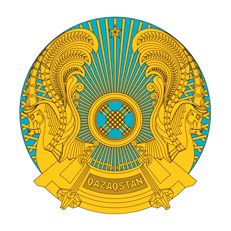 РЕСПУБЛИКАНСКОЕ ГОСУДАРСТВЕННОЕ УЧРЕЖДЕНИЕ«НАЦИОНАЛЬНЫЙ БАНКРЕСПУБЛИКИ КАЗАХСТАН»БАСҚАРМАСЫНЫҢ
ҚАУЛЫСЫПОСТАНОВЛЕНИЕПРАВЛЕНИЯҚазақстан РеспубликасыҰлттық БанкініңТөрағасыҒ. Пірматов№Құрылымдық элементҚолданыстағы редакция Қолданыстағы редакция Ұысынылатын редакцияҰысынылатын редакцияНегіздеме1233445«Банк операцияларының жекелеген түрлерін жүзеге асыратын ұйымдар есептілігінің тізбесін, нысандарын, ұсыну мерзімдері мен қағидаларын бекіту туралы» Қазақстан Республикасы Ұлттық Банкі Басқармасының 2014 жылғы 24 қыркүйектегі № 178 Қаулысы«Банк операцияларының жекелеген түрлерін жүзеге асыратын ұйымдар есептілігінің тізбесін, нысандарын, ұсыну мерзімдері мен қағидаларын бекіту туралы» Қазақстан Республикасы Ұлттық Банкі Басқармасының 2014 жылғы 24 қыркүйектегі № 178 Қаулысы«Банк операцияларының жекелеген түрлерін жүзеге асыратын ұйымдар есептілігінің тізбесін, нысандарын, ұсыну мерзімдері мен қағидаларын бекіту туралы» Қазақстан Республикасы Ұлттық Банкі Басқармасының 2014 жылғы 24 қыркүйектегі № 178 Қаулысы«Банк операцияларының жекелеген түрлерін жүзеге асыратын ұйымдар есептілігінің тізбесін, нысандарын, ұсыну мерзімдері мен қағидаларын бекіту туралы» Қазақстан Республикасы Ұлттық Банкі Басқармасының 2014 жылғы 24 қыркүйектегі № 178 Қаулысы«Банк операцияларының жекелеген түрлерін жүзеге асыратын ұйымдар есептілігінің тізбесін, нысандарын, ұсыну мерзімдері мен қағидаларын бекіту туралы» Қазақстан Республикасы Ұлттық Банкі Басқармасының 2014 жылғы 24 қыркүйектегі № 178 Қаулысы«Банк операцияларының жекелеген түрлерін жүзеге асыратын ұйымдар есептілігінің тізбесін, нысандарын, ұсыну мерзімдері мен қағидаларын бекіту туралы» Қазақстан Республикасы Ұлттық Банкі Басқармасының 2014 жылғы 24 қыркүйектегі № 178 Қаулысы1.…1. Мыналар:…4-5. жоқ…1. Мыналар:…4-5. жоқ…1. Мыналар:…4-5. жоқ…1. Мыналар:…4-5. Төтенше жағдай жарияланған және (немесе) төтенше жағдай режимі енгізілген кезде Қазақстан Республикасының Ұлттық Банкіне есептілікті ұсыну мерзімін қаржы нарығы мен қаржы ұйымдарын реттеу, бақылау және қадағалау жөніндегі уәкілетті органмен келісу бойынша Қазақстан Республикасы Ұлттық Банкі Басқармасының нормативтік емес қаулысымен өзгертуге рұқсат етіледі.Төтенше жағдай (ТЖ) туындаған және ТЖ режимі енгізілген кезде Қаржы нарығы субъектілерінен Ұлттық Банкке есеп беру жөніндегі мәселелерді реттеу мақсатында. ТЖ режимін енгізу кезінде Ұлттық Банк Басқармасының шешімдерін қабылдау арқылы Ұлттық Банкке есептілікті ұсыну мерзімдерін белгілеу ұсынылады.«Екiншi деңгейдегi банктердің пруденциялық нормативтердің орындалуы туралы есептілігінің тізбесін, нысандарын, мерзімдерін және оларды табыс ету қағидаларын бекіту туралы» Қазақстан Республикасының Ұлттық Банкі Басқармасының 2015 жылғы 8 мамырдағы № 75 қаулысы«Екiншi деңгейдегi банктердің пруденциялық нормативтердің орындалуы туралы есептілігінің тізбесін, нысандарын, мерзімдерін және оларды табыс ету қағидаларын бекіту туралы» Қазақстан Республикасының Ұлттық Банкі Басқармасының 2015 жылғы 8 мамырдағы № 75 қаулысы«Екiншi деңгейдегi банктердің пруденциялық нормативтердің орындалуы туралы есептілігінің тізбесін, нысандарын, мерзімдерін және оларды табыс ету қағидаларын бекіту туралы» Қазақстан Республикасының Ұлттық Банкі Басқармасының 2015 жылғы 8 мамырдағы № 75 қаулысы«Екiншi деңгейдегi банктердің пруденциялық нормативтердің орындалуы туралы есептілігінің тізбесін, нысандарын, мерзімдерін және оларды табыс ету қағидаларын бекіту туралы» Қазақстан Республикасының Ұлттық Банкі Басқармасының 2015 жылғы 8 мамырдағы № 75 қаулысы«Екiншi деңгейдегi банктердің пруденциялық нормативтердің орындалуы туралы есептілігінің тізбесін, нысандарын, мерзімдерін және оларды табыс ету қағидаларын бекіту туралы» Қазақстан Республикасының Ұлттық Банкі Басқармасының 2015 жылғы 8 мамырдағы № 75 қаулысы«Екiншi деңгейдегi банктердің пруденциялық нормативтердің орындалуы туралы есептілігінің тізбесін, нысандарын, мерзімдерін және оларды табыс ету қағидаларын бекіту туралы» Қазақстан Республикасының Ұлттық Банкі Басқармасының 2015 жылғы 8 мамырдағы № 75 қаулысы2.…1. Мыналар:…2-1. жоқ…1. Мыналар:…2-1. Төтенше жағдай жарияланған және (немесе) төтенше жағдай режимі енгізілген кезде Қазақстан Республикасының Ұлттық Банкіне есептілікті ұсыну мерзімін қаржы нарығы мен қаржы ұйымдарын реттеу, бақылау және қадағалау жөніндегі уәкілетті органмен келісу бойынша Қазақстан Республикасы Ұлттық Банкі Басқармасының нормативтік емес қаулысымен өзгертуге рұқсат етіледі.…1. Мыналар:…2-1. Төтенше жағдай жарияланған және (немесе) төтенше жағдай режимі енгізілген кезде Қазақстан Республикасының Ұлттық Банкіне есептілікті ұсыну мерзімін қаржы нарығы мен қаржы ұйымдарын реттеу, бақылау және қадағалау жөніндегі уәкілетті органмен келісу бойынша Қазақстан Республикасы Ұлттық Банкі Басқармасының нормативтік емес қаулысымен өзгертуге рұқсат етіледі.…1. Мыналар:…2-1. Төтенше жағдай жарияланған және (немесе) төтенше жағдай режимі енгізілген кезде Қазақстан Республикасының Ұлттық Банкіне есептілікті ұсыну мерзімін қаржы нарығы мен қаржы ұйымдарын реттеу, бақылау және қадағалау жөніндегі уәкілетті органмен келісу бойынша Қазақстан Республикасы Ұлттық Банкі Басқармасының нормативтік емес қаулысымен өзгертуге рұқсат етіледі.Пункт 1 қарау«Қаржы ұйымдарының қаржылық есептілікті ұсыну қағидаларын бекіту туралы» Қазақстан Республикасы Ұлттық Банкі Басқармасының 2016 жылғы 
28 қаңтардағы № 41 қаулысы«Қаржы ұйымдарының қаржылық есептілікті ұсыну қағидаларын бекіту туралы» Қазақстан Республикасы Ұлттық Банкі Басқармасының 2016 жылғы 
28 қаңтардағы № 41 қаулысы«Қаржы ұйымдарының қаржылық есептілікті ұсыну қағидаларын бекіту туралы» Қазақстан Республикасы Ұлттық Банкі Басқармасының 2016 жылғы 
28 қаңтардағы № 41 қаулысы«Қаржы ұйымдарының қаржылық есептілікті ұсыну қағидаларын бекіту туралы» Қазақстан Республикасы Ұлттық Банкі Басқармасының 2016 жылғы 
28 қаңтардағы № 41 қаулысы«Қаржы ұйымдарының қаржылық есептілікті ұсыну қағидаларын бекіту туралы» Қазақстан Республикасы Ұлттық Банкі Басқармасының 2016 жылғы 
28 қаңтардағы № 41 қаулысы«Қаржы ұйымдарының қаржылық есептілікті ұсыну қағидаларын бекіту туралы» Қазақстан Республикасы Ұлттық Банкі Басқармасының 2016 жылғы 
28 қаңтардағы № 41 қаулысы3.Қазақстан РеспубликасыҰлттық Банкі Басқармасының2016 жылғы 28 қаңтардағы№ 41 қаулысыменбекітілгенҚаржы ұйымдарының қаржылық есептiлiктi ұсынуқағидалары1-тарау. Жалпы ережелер…8-1. жоқҚазақстан РеспубликасыҰлттық Банкі Басқармасының2016 жылғы 28 қаңтардағы№ 41 қаулысыменбекітілгенҚаржы ұйымдарының қаржылық есептiлiктi ұсынуқағидалары1-тарау. Жалпы ережелер…8-1.  Төтенше жағдай жарияланған және (немесе) төтенше жағдай режимі енгізілген кезде Қазақстан Республикасының Ұлттық Банкіне есептілікті ұсыну мерзімін қаржы нарығы мен қаржы ұйымдарын реттеу, бақылау және қадағалау жөніндегі уәкілетті органмен келісу бойынша Қазақстан Республикасы Ұлттық Банкі Басқармасының нормативтік емес қаулысымен өзгертуге рұқсат етіледі.Қазақстан РеспубликасыҰлттық Банкі Басқармасының2016 жылғы 28 қаңтардағы№ 41 қаулысыменбекітілгенҚаржы ұйымдарының қаржылық есептiлiктi ұсынуқағидалары1-тарау. Жалпы ережелер…8-1.  Төтенше жағдай жарияланған және (немесе) төтенше жағдай режимі енгізілген кезде Қазақстан Республикасының Ұлттық Банкіне есептілікті ұсыну мерзімін қаржы нарығы мен қаржы ұйымдарын реттеу, бақылау және қадағалау жөніндегі уәкілетті органмен келісу бойынша Қазақстан Республикасы Ұлттық Банкі Басқармасының нормативтік емес қаулысымен өзгертуге рұқсат етіледі.Қазақстан РеспубликасыҰлттық Банкі Басқармасының2016 жылғы 28 қаңтардағы№ 41 қаулысыменбекітілгенҚаржы ұйымдарының қаржылық есептiлiктi ұсынуқағидалары1-тарау. Жалпы ережелер…8-1.  Төтенше жағдай жарияланған және (немесе) төтенше жағдай режимі енгізілген кезде Қазақстан Республикасының Ұлттық Банкіне есептілікті ұсыну мерзімін қаржы нарығы мен қаржы ұйымдарын реттеу, бақылау және қадағалау жөніндегі уәкілетті органмен келісу бойынша Қазақстан Республикасы Ұлттық Банкі Басқармасының нормативтік емес қаулысымен өзгертуге рұқсат етіледі.Пункт 1 қарау«Көрсетілетін төлем қызметтері туралы мәліметтер беру қағидаларын бекіту туралы» Қазақстан Республикасы Ұлттық Банкі Басқармасының 
2016 жылғы 31 тамыздағы № 213 қаулысы«Көрсетілетін төлем қызметтері туралы мәліметтер беру қағидаларын бекіту туралы» Қазақстан Республикасы Ұлттық Банкі Басқармасының 
2016 жылғы 31 тамыздағы № 213 қаулысы«Көрсетілетін төлем қызметтері туралы мәліметтер беру қағидаларын бекіту туралы» Қазақстан Республикасы Ұлттық Банкі Басқармасының 
2016 жылғы 31 тамыздағы № 213 қаулысы«Көрсетілетін төлем қызметтері туралы мәліметтер беру қағидаларын бекіту туралы» Қазақстан Республикасы Ұлттық Банкі Басқармасының 
2016 жылғы 31 тамыздағы № 213 қаулысы«Көрсетілетін төлем қызметтері туралы мәліметтер беру қағидаларын бекіту туралы» Қазақстан Республикасы Ұлттық Банкі Басқармасының 
2016 жылғы 31 тамыздағы № 213 қаулысы«Көрсетілетін төлем қызметтері туралы мәліметтер беру қағидаларын бекіту туралы» Қазақстан Республикасы Ұлттық Банкі Басқармасының 
2016 жылғы 31 тамыздағы № 213 қаулысы4.Қазақстан РеспубликасыҰлттық Банкі Басқармасының2016 жылғы 31 тамыздағы№ 213 қаулысыменбекітілгенКөрсетілетін төлем қызметтері туралы мәліметтер беру
қағидалары


1-тарау. Жалпы ережелер….4.  Мәліметтер Ұлттық Банкке электрондық тәсілмен Ұлттық Банк белгілеген ақпарат беру форматтарымен ұсынылады.….6-1. жоқҚазақстан РеспубликасыҰлттық Банкі Басқармасының2016 жылғы 31 тамыздағы№ 213 қаулысыменбекітілгенКөрсетілетін төлем қызметтері туралы мәліметтер беру
қағидалары


1-тарау. Жалпы ережелер4.  Мәліметтер Қазақстан Республикасының Ұлттық Банкіне (әрі қарай – Ұллтық Банк) электрондық тәсілмен Ұлттық Банк белгілеген ақпарат беру форматтарымен ұсынылады.…6-1.  Төтенше жағдай жарияланған және (немесе) төтенше жағдай режимі енгізілген кезде Қазақстан Республикасының Ұлттық Банкіне есептілікті ұсыну мерзімін қаржы нарығы мен қаржы ұйымдарын реттеу, бақылау және қадағалау жөніндегі уәкілетті органмен келісу бойынша Қазақстан Республикасы Ұлттық Банкі Басқармасының нормативтік емес қаулысымен өзгертуге рұқсат етіледі.Қазақстан РеспубликасыҰлттық Банкі Басқармасының2016 жылғы 31 тамыздағы№ 213 қаулысыменбекітілгенКөрсетілетін төлем қызметтері туралы мәліметтер беру
қағидалары


1-тарау. Жалпы ережелер4.  Мәліметтер Қазақстан Республикасының Ұлттық Банкіне (әрі қарай – Ұллтық Банк) электрондық тәсілмен Ұлттық Банк белгілеген ақпарат беру форматтарымен ұсынылады.…6-1.  Төтенше жағдай жарияланған және (немесе) төтенше жағдай режимі енгізілген кезде Қазақстан Республикасының Ұлттық Банкіне есептілікті ұсыну мерзімін қаржы нарығы мен қаржы ұйымдарын реттеу, бақылау және қадағалау жөніндегі уәкілетті органмен келісу бойынша Қазақстан Республикасы Ұлттық Банкі Басқармасының нормативтік емес қаулысымен өзгертуге рұқсат етіледі.Қазақстан РеспубликасыҰлттық Банкі Басқармасының2016 жылғы 31 тамыздағы№ 213 қаулысыменбекітілгенКөрсетілетін төлем қызметтері туралы мәліметтер беру
қағидалары


1-тарау. Жалпы ережелер4.  Мәліметтер Қазақстан Республикасының Ұлттық Банкіне (әрі қарай – Ұллтық Банк) электрондық тәсілмен Ұлттық Банк белгілеген ақпарат беру форматтарымен ұсынылады.…6-1.  Төтенше жағдай жарияланған және (немесе) төтенше жағдай режимі енгізілген кезде Қазақстан Республикасының Ұлттық Банкіне есептілікті ұсыну мерзімін қаржы нарығы мен қаржы ұйымдарын реттеу, бақылау және қадағалау жөніндегі уәкілетті органмен келісу бойынша Қазақстан Республикасы Ұлттық Банкі Басқармасының нормативтік емес қаулысымен өзгертуге рұқсат етіледі.Пункт 1 қарау«Сақтандыру төлемдеріне кепілдік беру қоры» акционерлік қоғамы есептілігінің тізбесін, нысандарын, ұсыну мерзімдерін және оларды табыс ету қағидаларын бекіту туралы» Қазақстан Республикасы Ұлттық Банкі Басқармасының 2016 жылғы 28 қазандағы № 261 қаулысы«Сақтандыру төлемдеріне кепілдік беру қоры» акционерлік қоғамы есептілігінің тізбесін, нысандарын, ұсыну мерзімдерін және оларды табыс ету қағидаларын бекіту туралы» Қазақстан Республикасы Ұлттық Банкі Басқармасының 2016 жылғы 28 қазандағы № 261 қаулысы«Сақтандыру төлемдеріне кепілдік беру қоры» акционерлік қоғамы есептілігінің тізбесін, нысандарын, ұсыну мерзімдерін және оларды табыс ету қағидаларын бекіту туралы» Қазақстан Республикасы Ұлттық Банкі Басқармасының 2016 жылғы 28 қазандағы № 261 қаулысы«Сақтандыру төлемдеріне кепілдік беру қоры» акционерлік қоғамы есептілігінің тізбесін, нысандарын, ұсыну мерзімдерін және оларды табыс ету қағидаларын бекіту туралы» Қазақстан Республикасы Ұлттық Банкі Басқармасының 2016 жылғы 28 қазандағы № 261 қаулысы«Сақтандыру төлемдеріне кепілдік беру қоры» акционерлік қоғамы есептілігінің тізбесін, нысандарын, ұсыну мерзімдерін және оларды табыс ету қағидаларын бекіту туралы» Қазақстан Республикасы Ұлттық Банкі Басқармасының 2016 жылғы 28 қазандағы № 261 қаулысы«Сақтандыру төлемдеріне кепілдік беру қоры» акционерлік қоғамы есептілігінің тізбесін, нысандарын, ұсыну мерзімдерін және оларды табыс ету қағидаларын бекіту туралы» Қазақстан Республикасы Ұлттық Банкі Басқармасының 2016 жылғы 28 қазандағы № 261 қаулысы5.…1. Мыналар:…2-1. жоқ…1. Мыналар:…2-1. Төтенше жағдай жарияланған және (немесе) төтенше жағдай режимі енгізілген кезде Қазақстан Республикасының Ұлттық Банкіне есептілікті ұсыну мерзімін қаржы нарығы мен қаржы ұйымдарын реттеу, бақылау және қадағалау жөніндегі уәкілетті органмен келісу бойынша Қазақстан Республикасы Ұлттық Банкі Басқармасының нормативтік емес қаулысымен өзгертуге рұқсат етіледі.…1. Мыналар:…2-1. Төтенше жағдай жарияланған және (немесе) төтенше жағдай режимі енгізілген кезде Қазақстан Республикасының Ұлттық Банкіне есептілікті ұсыну мерзімін қаржы нарығы мен қаржы ұйымдарын реттеу, бақылау және қадағалау жөніндегі уәкілетті органмен келісу бойынша Қазақстан Республикасы Ұлттық Банкі Басқармасының нормативтік емес қаулысымен өзгертуге рұқсат етіледі.…1. Мыналар:…2-1. Төтенше жағдай жарияланған және (немесе) төтенше жағдай режимі енгізілген кезде Қазақстан Республикасының Ұлттық Банкіне есептілікті ұсыну мерзімін қаржы нарығы мен қаржы ұйымдарын реттеу, бақылау және қадағалау жөніндегі уәкілетті органмен келісу бойынша Қазақстан Республикасы Ұлттық Банкі Басқармасының нормативтік емес қаулысымен өзгертуге рұқсат етіледі.Пункт 1 қарау«Банктердің ірі қатысушылары, банк холдингтері, сақтандыру (қайта сақтандыру) ұйымдарының ірі қатысушылары, сақтандыру холдингтері, инвестициялық портфельді басқарушының ірі қатысушылары, екінші деңгейдегі банктер есептілігінің тізбесін, нысандарын, мерзімдерін және оларды ұсыну қағидаларын бекіту туралы» Қазақстан Республикасы Ұлттық Банкі Басқармасының 2016 жылғы 26 желтоқсандағы № 315 қаулысы«Банктердің ірі қатысушылары, банк холдингтері, сақтандыру (қайта сақтандыру) ұйымдарының ірі қатысушылары, сақтандыру холдингтері, инвестициялық портфельді басқарушының ірі қатысушылары, екінші деңгейдегі банктер есептілігінің тізбесін, нысандарын, мерзімдерін және оларды ұсыну қағидаларын бекіту туралы» Қазақстан Республикасы Ұлттық Банкі Басқармасының 2016 жылғы 26 желтоқсандағы № 315 қаулысы«Банктердің ірі қатысушылары, банк холдингтері, сақтандыру (қайта сақтандыру) ұйымдарының ірі қатысушылары, сақтандыру холдингтері, инвестициялық портфельді басқарушының ірі қатысушылары, екінші деңгейдегі банктер есептілігінің тізбесін, нысандарын, мерзімдерін және оларды ұсыну қағидаларын бекіту туралы» Қазақстан Республикасы Ұлттық Банкі Басқармасының 2016 жылғы 26 желтоқсандағы № 315 қаулысы«Банктердің ірі қатысушылары, банк холдингтері, сақтандыру (қайта сақтандыру) ұйымдарының ірі қатысушылары, сақтандыру холдингтері, инвестициялық портфельді басқарушының ірі қатысушылары, екінші деңгейдегі банктер есептілігінің тізбесін, нысандарын, мерзімдерін және оларды ұсыну қағидаларын бекіту туралы» Қазақстан Республикасы Ұлттық Банкі Басқармасының 2016 жылғы 26 желтоқсандағы № 315 қаулысы«Банктердің ірі қатысушылары, банк холдингтері, сақтандыру (қайта сақтандыру) ұйымдарының ірі қатысушылары, сақтандыру холдингтері, инвестициялық портфельді басқарушының ірі қатысушылары, екінші деңгейдегі банктер есептілігінің тізбесін, нысандарын, мерзімдерін және оларды ұсыну қағидаларын бекіту туралы» Қазақстан Республикасы Ұлттық Банкі Басқармасының 2016 жылғы 26 желтоқсандағы № 315 қаулысы«Банктердің ірі қатысушылары, банк холдингтері, сақтандыру (қайта сақтандыру) ұйымдарының ірі қатысушылары, сақтандыру холдингтері, инвестициялық портфельді басқарушының ірі қатысушылары, екінші деңгейдегі банктер есептілігінің тізбесін, нысандарын, мерзімдерін және оларды ұсыну қағидаларын бекіту туралы» Қазақстан Республикасы Ұлттық Банкі Басқармасының 2016 жылғы 26 желтоқсандағы № 315 қаулысы6.…1. Мыналар:…2-1. жоқ…1. Мыналар:…2-1. Төтенше жағдай жарияланған және (немесе) төтенше жағдай режимі енгізілген кезде Қазақстан Республикасының Ұлттық Банкіне есептілікті ұсыну мерзімін қаржы нарығы мен қаржы ұйымдарын реттеу, бақылау және қадағалау жөніндегі уәкілетті органмен келісу бойынша Қазақстан Республикасы Ұлттық Банкі Басқармасының нормативтік емес қаулысымен өзгертуге рұқсат етіледі.…1. Мыналар:…2-1. Төтенше жағдай жарияланған және (немесе) төтенше жағдай режимі енгізілген кезде Қазақстан Республикасының Ұлттық Банкіне есептілікті ұсыну мерзімін қаржы нарығы мен қаржы ұйымдарын реттеу, бақылау және қадағалау жөніндегі уәкілетті органмен келісу бойынша Қазақстан Республикасы Ұлттық Банкі Басқармасының нормативтік емес қаулысымен өзгертуге рұқсат етіледі.…1. Мыналар:…2-1. Төтенше жағдай жарияланған және (немесе) төтенше жағдай режимі енгізілген кезде Қазақстан Республикасының Ұлттық Банкіне есептілікті ұсыну мерзімін қаржы нарығы мен қаржы ұйымдарын реттеу, бақылау және қадағалау жөніндегі уәкілетті органмен келісу бойынша Қазақстан Республикасы Ұлттық Банкі Басқармасының нормативтік емес қаулысымен өзгертуге рұқсат етіледі.Пункт 1 қарау«Коллекторлық агенттік есептілігінің тізбесін, нысандарын, оны ұсыну мерзімдері мен қағидаларын бекіту туралы» Қазақстан Республикасы Ұлттық Банкі Басқармасының 2017 жылғы 30 маусымдағы № 112 қаулысы«Коллекторлық агенттік есептілігінің тізбесін, нысандарын, оны ұсыну мерзімдері мен қағидаларын бекіту туралы» Қазақстан Республикасы Ұлттық Банкі Басқармасының 2017 жылғы 30 маусымдағы № 112 қаулысы«Коллекторлық агенттік есептілігінің тізбесін, нысандарын, оны ұсыну мерзімдері мен қағидаларын бекіту туралы» Қазақстан Республикасы Ұлттық Банкі Басқармасының 2017 жылғы 30 маусымдағы № 112 қаулысы«Коллекторлық агенттік есептілігінің тізбесін, нысандарын, оны ұсыну мерзімдері мен қағидаларын бекіту туралы» Қазақстан Республикасы Ұлттық Банкі Басқармасының 2017 жылғы 30 маусымдағы № 112 қаулысы«Коллекторлық агенттік есептілігінің тізбесін, нысандарын, оны ұсыну мерзімдері мен қағидаларын бекіту туралы» Қазақстан Республикасы Ұлттық Банкі Басқармасының 2017 жылғы 30 маусымдағы № 112 қаулысы«Коллекторлық агенттік есептілігінің тізбесін, нысандарын, оны ұсыну мерзімдері мен қағидаларын бекіту туралы» Қазақстан Республикасы Ұлттық Банкі Басқармасының 2017 жылғы 30 маусымдағы № 112 қаулысы7.…1. Мыналар:…2-1. жоқ…1. Мыналар:…2-1. Төтенше жағдай жарияланған және (немесе) төтенше жағдай режимі енгізілген кезде Қазақстан Республикасының Ұлттық Банкіне есептілікті ұсыну мерзімін қаржы нарығы мен қаржы ұйымдарын реттеу, бақылау және қадағалау жөніндегі уәкілетті органмен келісу бойынша Қазақстан Республикасы Ұлттық Банкі Басқармасының нормативтік емес қаулысымен өзгертуге рұқсат етіледі.…1. Мыналар:…2-1. Төтенше жағдай жарияланған және (немесе) төтенше жағдай режимі енгізілген кезде Қазақстан Республикасының Ұлттық Банкіне есептілікті ұсыну мерзімін қаржы нарығы мен қаржы ұйымдарын реттеу, бақылау және қадағалау жөніндегі уәкілетті органмен келісу бойынша Қазақстан Республикасы Ұлттық Банкі Басқармасының нормативтік емес қаулысымен өзгертуге рұқсат етіледі.…1. Мыналар:…2-1. Төтенше жағдай жарияланған және (немесе) төтенше жағдай режимі енгізілген кезде Қазақстан Республикасының Ұлттық Банкіне есептілікті ұсыну мерзімін қаржы нарығы мен қаржы ұйымдарын реттеу, бақылау және қадағалау жөніндегі уәкілетті органмен келісу бойынша Қазақстан Республикасы Ұлттық Банкі Басқармасының нормативтік емес қаулысымен өзгертуге рұқсат етіледі.Пункт 1 қарау«Бірыңғай жинақтаушы зейнетақы қоры есептілігінің тізбесін, нысандарын, мерзімдерін және оларды табыс ету қағидаларын бекіту туралы» Қазақстан Республикасы Ұлттық Банкі Басқармасының 2017 жылғы 28 тамыздағы № 167 қаулысы«Бірыңғай жинақтаушы зейнетақы қоры есептілігінің тізбесін, нысандарын, мерзімдерін және оларды табыс ету қағидаларын бекіту туралы» Қазақстан Республикасы Ұлттық Банкі Басқармасының 2017 жылғы 28 тамыздағы № 167 қаулысы«Бірыңғай жинақтаушы зейнетақы қоры есептілігінің тізбесін, нысандарын, мерзімдерін және оларды табыс ету қағидаларын бекіту туралы» Қазақстан Республикасы Ұлттық Банкі Басқармасының 2017 жылғы 28 тамыздағы № 167 қаулысы«Бірыңғай жинақтаушы зейнетақы қоры есептілігінің тізбесін, нысандарын, мерзімдерін және оларды табыс ету қағидаларын бекіту туралы» Қазақстан Республикасы Ұлттық Банкі Басқармасының 2017 жылғы 28 тамыздағы № 167 қаулысы«Бірыңғай жинақтаушы зейнетақы қоры есептілігінің тізбесін, нысандарын, мерзімдерін және оларды табыс ету қағидаларын бекіту туралы» Қазақстан Республикасы Ұлттық Банкі Басқармасының 2017 жылғы 28 тамыздағы № 167 қаулысы«Бірыңғай жинақтаушы зейнетақы қоры есептілігінің тізбесін, нысандарын, мерзімдерін және оларды табыс ету қағидаларын бекіту туралы» Қазақстан Республикасы Ұлттық Банкі Басқармасының 2017 жылғы 28 тамыздағы № 167 қаулысы8.…1. Мыналар:…2-1. жоқ…1. Мыналар:…2-1. Төтенше жағдай жарияланған және (немесе) төтенше жағдай режимі енгізілген кезде Қазақстан Республикасының Ұлттық Банкіне есептілікті ұсыну мерзімін қаржы нарығы мен қаржы ұйымдарын реттеу, бақылау және қадағалау жөніндегі уәкілетті органмен келісу бойынша Қазақстан Республикасы Ұлттық Банкі Басқармасының нормативтік емес қаулысымен өзгертуге рұқсат етіледі.…1. Мыналар:…2-1. Төтенше жағдай жарияланған және (немесе) төтенше жағдай режимі енгізілген кезде Қазақстан Республикасының Ұлттық Банкіне есептілікті ұсыну мерзімін қаржы нарығы мен қаржы ұйымдарын реттеу, бақылау және қадағалау жөніндегі уәкілетті органмен келісу бойынша Қазақстан Республикасы Ұлттық Банкі Басқармасының нормативтік емес қаулысымен өзгертуге рұқсат етіледі.…1. Мыналар:…2-1. Төтенше жағдай жарияланған және (немесе) төтенше жағдай режимі енгізілген кезде Қазақстан Республикасының Ұлттық Банкіне есептілікті ұсыну мерзімін қаржы нарығы мен қаржы ұйымдарын реттеу, бақылау және қадағалау жөніндегі уәкілетті органмен келісу бойынша Қазақстан Республикасы Ұлттық Банкі Басқармасының нормативтік емес қаулысымен өзгертуге рұқсат етіледі.Пункт 1 қарау«Екінші деңгейдегі банктердің, Қазақстанның Даму Банкінің, Қазақстан Республикасы бейрезидент-банктері филиалдарының, Қазақстан Республикасы бейрезидент-сақтандыру (қайта сақтандыру) ұйымдары филиалдарының және ипотекалық ұйымдардың Қазақстан Республикасының Ұлттық Банкіне қаржы секторына шолуды қалыптастыруға арналған мәліметтерді ұсынуы жөніндегі нұсқаулықты бекіту туралы» Қазақстан Республикасы Ұлттық Банкі Басқармасының 2018 жылғы 29 маусымдағы № 139 қаулысы«Екінші деңгейдегі банктердің, Қазақстанның Даму Банкінің, Қазақстан Республикасы бейрезидент-банктері филиалдарының, Қазақстан Республикасы бейрезидент-сақтандыру (қайта сақтандыру) ұйымдары филиалдарының және ипотекалық ұйымдардың Қазақстан Республикасының Ұлттық Банкіне қаржы секторына шолуды қалыптастыруға арналған мәліметтерді ұсынуы жөніндегі нұсқаулықты бекіту туралы» Қазақстан Республикасы Ұлттық Банкі Басқармасының 2018 жылғы 29 маусымдағы № 139 қаулысы«Екінші деңгейдегі банктердің, Қазақстанның Даму Банкінің, Қазақстан Республикасы бейрезидент-банктері филиалдарының, Қазақстан Республикасы бейрезидент-сақтандыру (қайта сақтандыру) ұйымдары филиалдарының және ипотекалық ұйымдардың Қазақстан Республикасының Ұлттық Банкіне қаржы секторына шолуды қалыптастыруға арналған мәліметтерді ұсынуы жөніндегі нұсқаулықты бекіту туралы» Қазақстан Республикасы Ұлттық Банкі Басқармасының 2018 жылғы 29 маусымдағы № 139 қаулысы«Екінші деңгейдегі банктердің, Қазақстанның Даму Банкінің, Қазақстан Республикасы бейрезидент-банктері филиалдарының, Қазақстан Республикасы бейрезидент-сақтандыру (қайта сақтандыру) ұйымдары филиалдарының және ипотекалық ұйымдардың Қазақстан Республикасының Ұлттық Банкіне қаржы секторына шолуды қалыптастыруға арналған мәліметтерді ұсынуы жөніндегі нұсқаулықты бекіту туралы» Қазақстан Республикасы Ұлттық Банкі Басқармасының 2018 жылғы 29 маусымдағы № 139 қаулысы«Екінші деңгейдегі банктердің, Қазақстанның Даму Банкінің, Қазақстан Республикасы бейрезидент-банктері филиалдарының, Қазақстан Республикасы бейрезидент-сақтандыру (қайта сақтандыру) ұйымдары филиалдарының және ипотекалық ұйымдардың Қазақстан Республикасының Ұлттық Банкіне қаржы секторына шолуды қалыптастыруға арналған мәліметтерді ұсынуы жөніндегі нұсқаулықты бекіту туралы» Қазақстан Республикасы Ұлттық Банкі Басқармасының 2018 жылғы 29 маусымдағы № 139 қаулысы«Екінші деңгейдегі банктердің, Қазақстанның Даму Банкінің, Қазақстан Республикасы бейрезидент-банктері филиалдарының, Қазақстан Республикасы бейрезидент-сақтандыру (қайта сақтандыру) ұйымдары филиалдарының және ипотекалық ұйымдардың Қазақстан Республикасының Ұлттық Банкіне қаржы секторына шолуды қалыптастыруға арналған мәліметтерді ұсынуы жөніндегі нұсқаулықты бекіту туралы» Қазақстан Республикасы Ұлттық Банкі Басқармасының 2018 жылғы 29 маусымдағы № 139 қаулысы9.Қазақстан РеспубликасыҰлттық Банкі Басқармасының2018 жылғы 29 маусымдағы№ 139 қаулысыменбекітілдіЕкінші деңгейдегі банктердің, Қазақстанның Даму Банкінің, Қазақстан Республикасы бейрезидент-банктері филиалдарының, Қазақстан Республикасы бейрезидент-сақтандыру (қайта сақтандыру) ұйымдары филиалдарының және ипотекалық ұйымдардың Қазақстан Республикасының Ұлттық Банкіне қаржы секторына шолуды қалыптастыруға арналған мәліметтерді ұсынуы жөніндегінұсқаулық1-тарау. Жалпы ережелер…27. жоқҚазақстан РеспубликасыҰлттық Банкі Басқармасының2018 жылғы 29 маусымдағы№ 139 қаулысыменбекітілдіЕкінші деңгейдегі банктердің, Қазақстанның Даму Банкінің, Қазақстан Республикасы бейрезидент-банктері филиалдарының, Қазақстан Республикасы бейрезидент-сақтандыру (қайта сақтандыру) ұйымдары филиалдарының және ипотекалық ұйымдардың Қазақстан Республикасының Ұлттық Банкіне қаржы секторына шолуды қалыптастыруға арналған мәліметтерді ұсынуы жөніндегінұсқаулық1-тарау. Жалпы ережелер…27.  Төтенше жағдай жарияланған және (немесе) төтенше жағдай режимі енгізілген кезде Қазақстан Республикасының Ұлттық Банкіне есептілікті ұсыну мерзімін қаржы нарығы мен қаржы ұйымдарын реттеу, бақылау және қадағалау жөніндегі уәкілетті органмен келісу бойынша Қазақстан Республикасы Ұлттық Банкі Басқармасының нормативтік емес қаулысымен өзгертуге рұқсат етіледі.Қазақстан РеспубликасыҰлттық Банкі Басқармасының2018 жылғы 29 маусымдағы№ 139 қаулысыменбекітілдіЕкінші деңгейдегі банктердің, Қазақстанның Даму Банкінің, Қазақстан Республикасы бейрезидент-банктері филиалдарының, Қазақстан Республикасы бейрезидент-сақтандыру (қайта сақтандыру) ұйымдары филиалдарының және ипотекалық ұйымдардың Қазақстан Республикасының Ұлттық Банкіне қаржы секторына шолуды қалыптастыруға арналған мәліметтерді ұсынуы жөніндегінұсқаулық1-тарау. Жалпы ережелер…27.  Төтенше жағдай жарияланған және (немесе) төтенше жағдай режимі енгізілген кезде Қазақстан Республикасының Ұлттық Банкіне есептілікті ұсыну мерзімін қаржы нарығы мен қаржы ұйымдарын реттеу, бақылау және қадағалау жөніндегі уәкілетті органмен келісу бойынша Қазақстан Республикасы Ұлттық Банкі Басқармасының нормативтік емес қаулысымен өзгертуге рұқсат етіледі.Қазақстан РеспубликасыҰлттық Банкі Басқармасының2018 жылғы 29 маусымдағы№ 139 қаулысыменбекітілдіЕкінші деңгейдегі банктердің, Қазақстанның Даму Банкінің, Қазақстан Республикасы бейрезидент-банктері филиалдарының, Қазақстан Республикасы бейрезидент-сақтандыру (қайта сақтандыру) ұйымдары филиалдарының және ипотекалық ұйымдардың Қазақстан Республикасының Ұлттық Банкіне қаржы секторына шолуды қалыптастыруға арналған мәліметтерді ұсынуы жөніндегінұсқаулық1-тарау. Жалпы ережелер…27.  Төтенше жағдай жарияланған және (немесе) төтенше жағдай режимі енгізілген кезде Қазақстан Республикасының Ұлттық Банкіне есептілікті ұсыну мерзімін қаржы нарығы мен қаржы ұйымдарын реттеу, бақылау және қадағалау жөніндегі уәкілетті органмен келісу бойынша Қазақстан Республикасы Ұлттық Банкі Басқармасының нормативтік емес қаулысымен өзгертуге рұқсат етіледі.Пункт 1 қарау«Орталық депозитарий есептілігінің тізбесін, нысандарын, табыс ету мерзімдерін және оларды ұсыну қағидаларын бекіту туралы» Қазақстан Республикасы Ұлттық Банкі Басқармасының 2018 жылғы 29 қазандағы № 263 қаулысы«Орталық депозитарий есептілігінің тізбесін, нысандарын, табыс ету мерзімдерін және оларды ұсыну қағидаларын бекіту туралы» Қазақстан Республикасы Ұлттық Банкі Басқармасының 2018 жылғы 29 қазандағы № 263 қаулысы«Орталық депозитарий есептілігінің тізбесін, нысандарын, табыс ету мерзімдерін және оларды ұсыну қағидаларын бекіту туралы» Қазақстан Республикасы Ұлттық Банкі Басқармасының 2018 жылғы 29 қазандағы № 263 қаулысы«Орталық депозитарий есептілігінің тізбесін, нысандарын, табыс ету мерзімдерін және оларды ұсыну қағидаларын бекіту туралы» Қазақстан Республикасы Ұлттық Банкі Басқармасының 2018 жылғы 29 қазандағы № 263 қаулысы«Орталық депозитарий есептілігінің тізбесін, нысандарын, табыс ету мерзімдерін және оларды ұсыну қағидаларын бекіту туралы» Қазақстан Республикасы Ұлттық Банкі Басқармасының 2018 жылғы 29 қазандағы № 263 қаулысы«Орталық депозитарий есептілігінің тізбесін, нысандарын, табыс ету мерзімдерін және оларды ұсыну қағидаларын бекіту туралы» Қазақстан Республикасы Ұлттық Банкі Басқармасының 2018 жылғы 29 қазандағы № 263 қаулысы10.…1. Мыналар:…2-1. жоқ…1. Мыналар:…2-1. Төтенше жағдай жарияланған және (немесе) төтенше жағдай режимі енгізілген кезде Қазақстан Республикасының Ұлттық Банкіне есептілікті ұсыну мерзімін қаржы нарығы мен қаржы ұйымдарын реттеу, бақылау және қадағалау жөніндегі уәкілетті органмен келісу бойынша Қазақстан Республикасы Ұлттық Банкі Басқармасының нормативтік емес қаулысымен өзгертуге рұқсат етіледі.…1. Мыналар:…2-1. Төтенше жағдай жарияланған және (немесе) төтенше жағдай режимі енгізілген кезде Қазақстан Республикасының Ұлттық Банкіне есептілікті ұсыну мерзімін қаржы нарығы мен қаржы ұйымдарын реттеу, бақылау және қадағалау жөніндегі уәкілетті органмен келісу бойынша Қазақстан Республикасы Ұлттық Банкі Басқармасының нормативтік емес қаулысымен өзгертуге рұқсат етіледі.…1. Мыналар:…2-1. Төтенше жағдай жарияланған және (немесе) төтенше жағдай режимі енгізілген кезде Қазақстан Республикасының Ұлттық Банкіне есептілікті ұсыну мерзімін қаржы нарығы мен қаржы ұйымдарын реттеу, бақылау және қадағалау жөніндегі уәкілетті органмен келісу бойынша Қазақстан Республикасы Ұлттық Банкі Басқармасының нормативтік емес қаулысымен өзгертуге рұқсат етіледі.Пункт 1 қарау«Қазақстан Республикасының ішкі валюта нарығында сұраныс пен ұсыныс көздерін мониторингтеу қағидаларын бекіту туралы» Қазақстан Республикасы Ұлттық Банкі Басқармасының 2018 жылғы 29 қарашадағы № 294 қаулысы«Қазақстан Республикасының ішкі валюта нарығында сұраныс пен ұсыныс көздерін мониторингтеу қағидаларын бекіту туралы» Қазақстан Республикасы Ұлттық Банкі Басқармасының 2018 жылғы 29 қарашадағы № 294 қаулысы«Қазақстан Республикасының ішкі валюта нарығында сұраныс пен ұсыныс көздерін мониторингтеу қағидаларын бекіту туралы» Қазақстан Республикасы Ұлттық Банкі Басқармасының 2018 жылғы 29 қарашадағы № 294 қаулысы«Қазақстан Республикасының ішкі валюта нарығында сұраныс пен ұсыныс көздерін мониторингтеу қағидаларын бекіту туралы» Қазақстан Республикасы Ұлттық Банкі Басқармасының 2018 жылғы 29 қарашадағы № 294 қаулысы«Қазақстан Республикасының ішкі валюта нарығында сұраныс пен ұсыныс көздерін мониторингтеу қағидаларын бекіту туралы» Қазақстан Республикасы Ұлттық Банкі Басқармасының 2018 жылғы 29 қарашадағы № 294 қаулысы«Қазақстан Республикасының ішкі валюта нарығында сұраныс пен ұсыныс көздерін мониторингтеу қағидаларын бекіту туралы» Қазақстан Республикасы Ұлттық Банкі Басқармасының 2018 жылғы 29 қарашадағы № 294 қаулысы11.Қазақстан РеспубликасыҰлттық Банкі Басқармасының2018 жылғы 29 қарашадағы№ 294 қаулысыменбекітілгенҚазақстан Республикасының ішкі валюта нарығында сұраныс пен ұсыныс көздерін мониторингтеуқағидалары1-тарау. Жалпы ережелер…2-тарау. Есептердің нысандары мен ұсыну мерзімдері…10.  жоқ  Қазақстан РеспубликасыҰлттық Банкі Басқармасының2018 жылғы 29 қарашадағы№ 294 қаулысыменбекітілгенҚазақстан Республикасының ішкі валюта нарығында сұраныс пен ұсыныс көздерін мониторингтеуқағидалары1-тарау. Жалпы ережелер…2-тарау. Есептердің нысандары мен ұсыну мерзімдері…10. Төтенше жағдай жарияланған және (немесе) төтенше жағдай режимі енгізілген кезде Ұлттық Банкке есептілікті ұсыну мерзімін Ұлттық Банк Басқармасының нормативтік емес қаулысымен өзгертуге рұқсат етіледі.Қазақстан РеспубликасыҰлттық Банкі Басқармасының2018 жылғы 29 қарашадағы№ 294 қаулысыменбекітілгенҚазақстан Республикасының ішкі валюта нарығында сұраныс пен ұсыныс көздерін мониторингтеуқағидалары1-тарау. Жалпы ережелер…2-тарау. Есептердің нысандары мен ұсыну мерзімдері…10. Төтенше жағдай жарияланған және (немесе) төтенше жағдай режимі енгізілген кезде Ұлттық Банкке есептілікті ұсыну мерзімін Ұлттық Банк Басқармасының нормативтік емес қаулысымен өзгертуге рұқсат етіледі.Қазақстан РеспубликасыҰлттық Банкі Басқармасының2018 жылғы 29 қарашадағы№ 294 қаулысыменбекітілгенҚазақстан Республикасының ішкі валюта нарығында сұраныс пен ұсыныс көздерін мониторингтеуқағидалары1-тарау. Жалпы ережелер…2-тарау. Есептердің нысандары мен ұсыну мерзімдері…10. Төтенше жағдай жарияланған және (немесе) төтенше жағдай режимі енгізілген кезде Ұлттық Банкке есептілікті ұсыну мерзімін Ұлттық Банк Басқармасының нормативтік емес қаулысымен өзгертуге рұқсат етіледі.Пункт 1 қарау«Екінші деңгейдегі банктердің, Қазақстан Республикасы бейрезидент-банктері филиалдарының, «Қазақстанның Даму Банкі» акционерлік қоғамының және банк операцияларының жекелеген түрлерін жүзеге асыратын ұйымдардың қарыздар мен шартты міндеттемелер жөніндегі есептілігінің тізбесін, нысандарын, табыс ету мерзімдерін және оларды ұсыну қағидаларын бекіту туралы» Қазақстан Республикасы Ұлттық Банкі Басқармасының 2018 жылғы 
28 желтоқсандағы № 313 қаулысы«Екінші деңгейдегі банктердің, Қазақстан Республикасы бейрезидент-банктері филиалдарының, «Қазақстанның Даму Банкі» акционерлік қоғамының және банк операцияларының жекелеген түрлерін жүзеге асыратын ұйымдардың қарыздар мен шартты міндеттемелер жөніндегі есептілігінің тізбесін, нысандарын, табыс ету мерзімдерін және оларды ұсыну қағидаларын бекіту туралы» Қазақстан Республикасы Ұлттық Банкі Басқармасының 2018 жылғы 
28 желтоқсандағы № 313 қаулысы«Екінші деңгейдегі банктердің, Қазақстан Республикасы бейрезидент-банктері филиалдарының, «Қазақстанның Даму Банкі» акционерлік қоғамының және банк операцияларының жекелеген түрлерін жүзеге асыратын ұйымдардың қарыздар мен шартты міндеттемелер жөніндегі есептілігінің тізбесін, нысандарын, табыс ету мерзімдерін және оларды ұсыну қағидаларын бекіту туралы» Қазақстан Республикасы Ұлттық Банкі Басқармасының 2018 жылғы 
28 желтоқсандағы № 313 қаулысы«Екінші деңгейдегі банктердің, Қазақстан Республикасы бейрезидент-банктері филиалдарының, «Қазақстанның Даму Банкі» акционерлік қоғамының және банк операцияларының жекелеген түрлерін жүзеге асыратын ұйымдардың қарыздар мен шартты міндеттемелер жөніндегі есептілігінің тізбесін, нысандарын, табыс ету мерзімдерін және оларды ұсыну қағидаларын бекіту туралы» Қазақстан Республикасы Ұлттық Банкі Басқармасының 2018 жылғы 
28 желтоқсандағы № 313 қаулысы«Екінші деңгейдегі банктердің, Қазақстан Республикасы бейрезидент-банктері филиалдарының, «Қазақстанның Даму Банкі» акционерлік қоғамының және банк операцияларының жекелеген түрлерін жүзеге асыратын ұйымдардың қарыздар мен шартты міндеттемелер жөніндегі есептілігінің тізбесін, нысандарын, табыс ету мерзімдерін және оларды ұсыну қағидаларын бекіту туралы» Қазақстан Республикасы Ұлттық Банкі Басқармасының 2018 жылғы 
28 желтоқсандағы № 313 қаулысы«Екінші деңгейдегі банктердің, Қазақстан Республикасы бейрезидент-банктері филиалдарының, «Қазақстанның Даму Банкі» акционерлік қоғамының және банк операцияларының жекелеген түрлерін жүзеге асыратын ұйымдардың қарыздар мен шартты міндеттемелер жөніндегі есептілігінің тізбесін, нысандарын, табыс ету мерзімдерін және оларды ұсыну қағидаларын бекіту туралы» Қазақстан Республикасы Ұлттық Банкі Басқармасының 2018 жылғы 
28 желтоқсандағы № 313 қаулысы12.…1. Мыналар:…2-1. жоқ…1. Мыналар:…2-1. Төтенше жағдай жарияланған және (немесе) төтенше жағдай режимі енгізілген кезде Қазақстан Республикасының Ұлттық Банкіне есептілікті ұсыну мерзімін қаржы нарығы мен қаржы ұйымдарын реттеу, бақылау және қадағалау жөніндегі уәкілетті органмен келісу бойынша Қазақстан Республикасы Ұлттық Банкі Басқармасының нормативтік емес қаулысымен өзгертуге рұқсат етіледі.…1. Мыналар:…2-1. Төтенше жағдай жарияланған және (немесе) төтенше жағдай режимі енгізілген кезде Қазақстан Республикасының Ұлттық Банкіне есептілікті ұсыну мерзімін қаржы нарығы мен қаржы ұйымдарын реттеу, бақылау және қадағалау жөніндегі уәкілетті органмен келісу бойынша Қазақстан Республикасы Ұлттық Банкі Басқармасының нормативтік емес қаулысымен өзгертуге рұқсат етіледі.…1. Мыналар:…2-1. Төтенше жағдай жарияланған және (немесе) төтенше жағдай режимі енгізілген кезде Қазақстан Республикасының Ұлттық Банкіне есептілікті ұсыну мерзімін қаржы нарығы мен қаржы ұйымдарын реттеу, бақылау және қадағалау жөніндегі уәкілетті органмен келісу бойынша Қазақстан Республикасы Ұлттық Банкі Басқармасының нормативтік емес қаулысымен өзгертуге рұқсат етіледі.Пункт 1 қарау«Қазақстан Республикасында валюталық операцияларды жүзеге асыру қағидаларын бекіту туралы» Қазақстан Республикасы Ұлттық Банкі Басқармасының 2019 жылғы 30 наурыздағы № 40 қаулысы«Қазақстан Республикасында валюталық операцияларды жүзеге асыру қағидаларын бекіту туралы» Қазақстан Республикасы Ұлттық Банкі Басқармасының 2019 жылғы 30 наурыздағы № 40 қаулысы«Қазақстан Республикасында валюталық операцияларды жүзеге асыру қағидаларын бекіту туралы» Қазақстан Республикасы Ұлттық Банкі Басқармасының 2019 жылғы 30 наурыздағы № 40 қаулысы«Қазақстан Республикасында валюталық операцияларды жүзеге асыру қағидаларын бекіту туралы» Қазақстан Республикасы Ұлттық Банкі Басқармасының 2019 жылғы 30 наурыздағы № 40 қаулысы«Қазақстан Республикасында валюталық операцияларды жүзеге асыру қағидаларын бекіту туралы» Қазақстан Республикасы Ұлттық Банкі Басқармасының 2019 жылғы 30 наурыздағы № 40 қаулысы«Қазақстан Республикасында валюталық операцияларды жүзеге асыру қағидаларын бекіту туралы» Қазақстан Республикасы Ұлттық Банкі Басқармасының 2019 жылғы 30 наурыздағы № 40 қаулысы13.Қазақстан РеспубликасыҰлттық Банкі Басқармасының2019 жылғы 30 наурыздағы№ 40 қаулысыменбекітілгенҚазақстан Республикасында валюталық операцияларды жүзеге асыруқағидалары1-тарау. Жалпы ережелер…2-тарау. Валюталық операциялар бойынша төлемдерді және (немесе) ақша аударымдарын жүзеге асыру тәртібі 1-параграф. Валюталық операциялар бойынша төлемдерді және (немесе) ақша аударымдарын жүзеге асыру…9-2. жоқҚазақстан РеспубликасыҰлттық Банкі Басқармасының2019 жылғы 30 наурыздағы№ 40 қаулысыменбекітілгенҚазақстан Республикасында валюталық операцияларды жүзеге асыруқағидалары1-тарау. Жалпы ережелер…2-тарау. Валюталық операциялар бойынша төлемдерді және (немесе) ақша аударымдарын жүзеге асыру тәртібі1-параграф. Валюталық операциялар бойынша төлемдерді және (немесе) ақша аударымдарын жүзеге асыру…9-2. Төтенше жағдай жарияланған және (немесе) төтенше жағдай режимі енгізілген кезде Ұлттық Банкке есептілікті ұсыну мерзімін Ұлттық Банк Басқармасының нормативтік емес қаулысымен өзгертуге рұқсат етіледі.Қазақстан РеспубликасыҰлттық Банкі Басқармасының2019 жылғы 30 наурыздағы№ 40 қаулысыменбекітілгенҚазақстан Республикасында валюталық операцияларды жүзеге асыруқағидалары1-тарау. Жалпы ережелер…2-тарау. Валюталық операциялар бойынша төлемдерді және (немесе) ақша аударымдарын жүзеге асыру тәртібі1-параграф. Валюталық операциялар бойынша төлемдерді және (немесе) ақша аударымдарын жүзеге асыру…9-2. Төтенше жағдай жарияланған және (немесе) төтенше жағдай режимі енгізілген кезде Ұлттық Банкке есептілікті ұсыну мерзімін Ұлттық Банк Басқармасының нормативтік емес қаулысымен өзгертуге рұқсат етіледі.Қазақстан РеспубликасыҰлттық Банкі Басқармасының2019 жылғы 30 наурыздағы№ 40 қаулысыменбекітілгенҚазақстан Республикасында валюталық операцияларды жүзеге асыруқағидалары1-тарау. Жалпы ережелер…2-тарау. Валюталық операциялар бойынша төлемдерді және (немесе) ақша аударымдарын жүзеге асыру тәртібі1-параграф. Валюталық операциялар бойынша төлемдерді және (немесе) ақша аударымдарын жүзеге асыру…9-2. Төтенше жағдай жарияланған және (немесе) төтенше жағдай режимі енгізілген кезде Ұлттық Банкке есептілікті ұсыну мерзімін Ұлттық Банк Басқармасының нормативтік емес қаулысымен өзгертуге рұқсат етіледі.Пункт 1 қарау«Шетелдік қаржылық емес ұйымдардың Қазақстан Республикасында қызметін жүзеге асыратын филиалдарының (өкілдіктерінің) ақпарат ұсыну қағидаларын бекіту туралы» Қазақстан Республикасы Ұлттық Банкі Басқармасының 2019 жылғы 30 наурыздағы № 41 қаулысы«Шетелдік қаржылық емес ұйымдардың Қазақстан Республикасында қызметін жүзеге асыратын филиалдарының (өкілдіктерінің) ақпарат ұсыну қағидаларын бекіту туралы» Қазақстан Республикасы Ұлттық Банкі Басқармасының 2019 жылғы 30 наурыздағы № 41 қаулысы«Шетелдік қаржылық емес ұйымдардың Қазақстан Республикасында қызметін жүзеге асыратын филиалдарының (өкілдіктерінің) ақпарат ұсыну қағидаларын бекіту туралы» Қазақстан Республикасы Ұлттық Банкі Басқармасының 2019 жылғы 30 наурыздағы № 41 қаулысы«Шетелдік қаржылық емес ұйымдардың Қазақстан Республикасында қызметін жүзеге асыратын филиалдарының (өкілдіктерінің) ақпарат ұсыну қағидаларын бекіту туралы» Қазақстан Республикасы Ұлттық Банкі Басқармасының 2019 жылғы 30 наурыздағы № 41 қаулысы«Шетелдік қаржылық емес ұйымдардың Қазақстан Республикасында қызметін жүзеге асыратын филиалдарының (өкілдіктерінің) ақпарат ұсыну қағидаларын бекіту туралы» Қазақстан Республикасы Ұлттық Банкі Басқармасының 2019 жылғы 30 наурыздағы № 41 қаулысы«Шетелдік қаржылық емес ұйымдардың Қазақстан Республикасында қызметін жүзеге асыратын филиалдарының (өкілдіктерінің) ақпарат ұсыну қағидаларын бекіту туралы» Қазақстан Республикасы Ұлттық Банкі Басқармасының 2019 жылғы 30 наурыздағы № 41 қаулысы14.Қазақстан РеспубликасыҰлттық Банкі Басқармасының2019 жылғы 30 наурыздағы№ 41 қаулысыменбекітілдіШетелдік қаржылық емес ұйымдардың Қазақстан Республикасында қызметінжүзеге асыратын филиалдарының (өкілдіктерінің) ақпарат ұсынуқағидалары…7-1. жоқҚазақстан РеспубликасыҰлттық Банкі Басқармасының2019 жылғы 30 наурыздағы№ 41 қаулысыменбекітілдіШетелдік қаржылық емес ұйымдардың Қазақстан Республикасында қызметінжүзеге асыратын филиалдарының (өкілдіктерінің) ақпарат ұсынуқағидалары…7-1.  Төтенше жағдай жарияланған және (немесе) төтенше жағдай режимі енгізілген кезде Ұлттық Банкке есептілікті ұсыну мерзімін Ұлттық Банк Басқармасының нормативтік емес қаулысымен өзгертуге рұқсат етіледі.Қазақстан РеспубликасыҰлттық Банкі Басқармасының2019 жылғы 30 наурыздағы№ 41 қаулысыменбекітілдіШетелдік қаржылық емес ұйымдардың Қазақстан Республикасында қызметінжүзеге асыратын филиалдарының (өкілдіктерінің) ақпарат ұсынуқағидалары…7-1.  Төтенше жағдай жарияланған және (немесе) төтенше жағдай режимі енгізілген кезде Ұлттық Банкке есептілікті ұсыну мерзімін Ұлттық Банк Басқармасының нормативтік емес қаулысымен өзгертуге рұқсат етіледі.Қазақстан РеспубликасыҰлттық Банкі Басқармасының2019 жылғы 30 наурыздағы№ 41 қаулысыменбекітілдіШетелдік қаржылық емес ұйымдардың Қазақстан Республикасында қызметінжүзеге асыратын филиалдарының (өкілдіктерінің) ақпарат ұсынуқағидалары…7-1.  Төтенше жағдай жарияланған және (немесе) төтенше жағдай режимі енгізілген кезде Ұлттық Банкке есептілікті ұсыну мерзімін Ұлттық Банк Басқармасының нормативтік емес қаулысымен өзгертуге рұқсат етіледі.Пункт 1 қарау«Қазақстан Республикасында экспорттық-импорттық валюталық бақылауды жүзеге асыру қағидаларын бекіту туралы» Қазақстан Республикасы Ұлттық Банкі Басқармасының 2019 жылғы 30 наурыздағы № 42 қаулысы«Қазақстан Республикасында экспорттық-импорттық валюталық бақылауды жүзеге асыру қағидаларын бекіту туралы» Қазақстан Республикасы Ұлттық Банкі Басқармасының 2019 жылғы 30 наурыздағы № 42 қаулысы«Қазақстан Республикасында экспорттық-импорттық валюталық бақылауды жүзеге асыру қағидаларын бекіту туралы» Қазақстан Республикасы Ұлттық Банкі Басқармасының 2019 жылғы 30 наурыздағы № 42 қаулысы«Қазақстан Республикасында экспорттық-импорттық валюталық бақылауды жүзеге асыру қағидаларын бекіту туралы» Қазақстан Республикасы Ұлттық Банкі Басқармасының 2019 жылғы 30 наурыздағы № 42 қаулысы«Қазақстан Республикасында экспорттық-импорттық валюталық бақылауды жүзеге асыру қағидаларын бекіту туралы» Қазақстан Республикасы Ұлттық Банкі Басқармасының 2019 жылғы 30 наурыздағы № 42 қаулысы«Қазақстан Республикасында экспорттық-импорттық валюталық бақылауды жүзеге асыру қағидаларын бекіту туралы» Қазақстан Республикасы Ұлттық Банкі Басқармасының 2019 жылғы 30 наурыздағы № 42 қаулысы15.Қазақстан РеспубликасыҰлттық Банкі Басқармасының2019 жылғы 30 наурыздағы№ 42 қаулысыменбекітілдіҚазақстан Республикасында экспорттық-импорттық валюталық бақылауды жүзеге асыруқағидалары1-тарау. Жалпы ережелер…8-1. жоқ Қазақстан РеспубликасыҰлттық Банкі Басқармасының2019 жылғы 30 наурыздағы№ 42 қаулысыменбекітілдіҚазақстан Республикасында экспорттық-импорттық валюталық бақылауды жүзеге асыруқағидалары1-тарау. Жалпы ережелер…8-1.  Төтенше жағдай жарияланған және (немесе) төтенше жағдай режимі енгізілген кезде Ұлттық Банкке есептілікті ұсыну мерзімін Ұлттық Банк Басқармасының нормативтік емес қаулысымен өзгертуге рұқсат етіледі.Қазақстан РеспубликасыҰлттық Банкі Басқармасының2019 жылғы 30 наурыздағы№ 42 қаулысыменбекітілдіҚазақстан Республикасында экспорттық-импорттық валюталық бақылауды жүзеге асыруқағидалары1-тарау. Жалпы ережелер…8-1.  Төтенше жағдай жарияланған және (немесе) төтенше жағдай режимі енгізілген кезде Ұлттық Банкке есептілікті ұсыну мерзімін Ұлттық Банк Басқармасының нормативтік емес қаулысымен өзгертуге рұқсат етіледі.Қазақстан РеспубликасыҰлттық Банкі Басқармасының2019 жылғы 30 наурыздағы№ 42 қаулысыменбекітілдіҚазақстан Республикасында экспорттық-импорттық валюталық бақылауды жүзеге асыруқағидалары1-тарау. Жалпы ережелер…8-1.  Төтенше жағдай жарияланған және (немесе) төтенше жағдай режимі енгізілген кезде Ұлттық Банкке есептілікті ұсыну мерзімін Ұлттық Банк Басқармасының нормативтік емес қаулысымен өзгертуге рұқсат етіледі.Пункт 1 қарауҚазақстан Республикасында қолма-қол шетел валютасымен айырбастау операцияларын жүзеге асыру қағидаларын бекіту туралы» Қазақстан Республикасы Ұлттық Банкі Басқармасының 2019 жылғы 4 сәуірдегі № 49 қаулысыҚазақстан Республикасында қолма-қол шетел валютасымен айырбастау операцияларын жүзеге асыру қағидаларын бекіту туралы» Қазақстан Республикасы Ұлттық Банкі Басқармасының 2019 жылғы 4 сәуірдегі № 49 қаулысыҚазақстан Республикасында қолма-қол шетел валютасымен айырбастау операцияларын жүзеге асыру қағидаларын бекіту туралы» Қазақстан Республикасы Ұлттық Банкі Басқармасының 2019 жылғы 4 сәуірдегі № 49 қаулысыҚазақстан Республикасында қолма-қол шетел валютасымен айырбастау операцияларын жүзеге асыру қағидаларын бекіту туралы» Қазақстан Республикасы Ұлттық Банкі Басқармасының 2019 жылғы 4 сәуірдегі № 49 қаулысыҚазақстан Республикасында қолма-қол шетел валютасымен айырбастау операцияларын жүзеге асыру қағидаларын бекіту туралы» Қазақстан Республикасы Ұлттық Банкі Басқармасының 2019 жылғы 4 сәуірдегі № 49 қаулысыҚазақстан Республикасында қолма-қол шетел валютасымен айырбастау операцияларын жүзеге асыру қағидаларын бекіту туралы» Қазақстан Республикасы Ұлттық Банкі Басқармасының 2019 жылғы 4 сәуірдегі № 49 қаулысы16.Қазақстан РеспубликасыҰлттық Банкі Басқармасының2019 жылғы 4 сәуірдегі№ 49 қаулысыменбекітілдіҚазақстан Республикасында қолма-қол шетел валютасымен айырбастау операцияларын жүзеге асыру
қағидалары1-тарау. Жалпы ережелер……….3-1. жоқҚазақстан РеспубликасыҰлттық Банкі Басқармасының2019 жылғы 4 сәуірдегі№ 49 қаулысыменбекітілдіҚазақстан Республикасында қолма-қол шетел валютасымен айырбастау операцияларын жүзеге асыру
қағидалары1-тарау. Жалпы ережелер……….3-1.  Төтенше жағдай жарияланған және (немесе) төтенше жағдай режимі енгізілген кезде Ұлттық Банкке есептілікті ұсыну мерзімін Ұлттық Банк Басқармасының нормативтік емес қаулысымен өзгертуге рұқсат етіледі.Қазақстан РеспубликасыҰлттық Банкі Басқармасының2019 жылғы 4 сәуірдегі№ 49 қаулысыменбекітілдіҚазақстан Республикасында қолма-қол шетел валютасымен айырбастау операцияларын жүзеге асыру
қағидалары1-тарау. Жалпы ережелер……….3-1.  Төтенше жағдай жарияланған және (немесе) төтенше жағдай режимі енгізілген кезде Ұлттық Банкке есептілікті ұсыну мерзімін Ұлттық Банк Басқармасының нормативтік емес қаулысымен өзгертуге рұқсат етіледі.Қазақстан РеспубликасыҰлттық Банкі Басқармасының2019 жылғы 4 сәуірдегі№ 49 қаулысыменбекітілдіҚазақстан Республикасында қолма-қол шетел валютасымен айырбастау операцияларын жүзеге асыру
қағидалары1-тарау. Жалпы ережелер……….3-1.  Төтенше жағдай жарияланған және (немесе) төтенше жағдай режимі енгізілген кезде Ұлттық Банкке есептілікті ұсыну мерзімін Ұлттық Банк Басқармасының нормативтік емес қаулысымен өзгертуге рұқсат етіледі.Пункт 1 қарау«Қазақстан Республикасында валюталық операцияларды мониторингтеу қағидаларын бекіту туралы» Қазақстан Республикасы Ұлттық Банкі Басқармасының 2019 жылғы 10 сәуірдегі № 64 қаулысы«Қазақстан Республикасында валюталық операцияларды мониторингтеу қағидаларын бекіту туралы» Қазақстан Республикасы Ұлттық Банкі Басқармасының 2019 жылғы 10 сәуірдегі № 64 қаулысы«Қазақстан Республикасында валюталық операцияларды мониторингтеу қағидаларын бекіту туралы» Қазақстан Республикасы Ұлттық Банкі Басқармасының 2019 жылғы 10 сәуірдегі № 64 қаулысы«Қазақстан Республикасында валюталық операцияларды мониторингтеу қағидаларын бекіту туралы» Қазақстан Республикасы Ұлттық Банкі Басқармасының 2019 жылғы 10 сәуірдегі № 64 қаулысы«Қазақстан Республикасында валюталық операцияларды мониторингтеу қағидаларын бекіту туралы» Қазақстан Республикасы Ұлттық Банкі Басқармасының 2019 жылғы 10 сәуірдегі № 64 қаулысы«Қазақстан Республикасында валюталық операцияларды мониторингтеу қағидаларын бекіту туралы» Қазақстан Республикасы Ұлттық Банкі Басқармасының 2019 жылғы 10 сәуірдегі № 64 қаулысы17.Қазақстан РеспубликасыныңҰлттық Банкі Басқармасының2019 жылғы 10 сәуірдегі№ 64 қаулысыменбекітілдіҚазақстан Республикасында валюталық операцияларды мониторингтеуқағидалары1-тарау. Жалпы ережелер….6-1. жоқ Қазақстан РеспубликасыныңҰлттық Банкі Басқармасының2019 жылғы 10 сәуірдегі№ 64 қаулысыменбекітілдіҚазақстан Республикасында валюталық операцияларды мониторингтеуқағидалары1-тарау. Жалпы ережелер….6-1.  Төтенше жағдай жарияланған және (немесе) төтенше жағдай режимі енгізілген кезде Ұлттық Банкке есептілікті ұсыну мерзімін Ұлттық Банк Басқармасының нормативтік емес қаулысымен өзгертуге рұқсат етіледі.Қазақстан РеспубликасыныңҰлттық Банкі Басқармасының2019 жылғы 10 сәуірдегі№ 64 қаулысыменбекітілдіҚазақстан Республикасында валюталық операцияларды мониторингтеуқағидалары1-тарау. Жалпы ережелер….6-1.  Төтенше жағдай жарияланған және (немесе) төтенше жағдай режимі енгізілген кезде Ұлттық Банкке есептілікті ұсыну мерзімін Ұлттық Банк Басқармасының нормативтік емес қаулысымен өзгертуге рұқсат етіледі.Қазақстан РеспубликасыныңҰлттық Банкі Басқармасының2019 жылғы 10 сәуірдегі№ 64 қаулысыменбекітілдіҚазақстан Республикасында валюталық операцияларды мониторингтеуқағидалары1-тарау. Жалпы ережелер….6-1.  Төтенше жағдай жарияланған және (немесе) төтенше жағдай режимі енгізілген кезде Ұлттық Банкке есептілікті ұсыну мерзімін Ұлттық Банк Басқармасының нормативтік емес қаулысымен өзгертуге рұқсат етіледі.Пункт 1 қарау«Бағалы қағаздар нарығында қызметті жүзеге асыратын лицензиаттар, бірыңғай оператор есептілігінің тізбесін, нысандарын, ұсыну мерзімдерін және оны ұсыну қағидаларын бекіту туралы» Қазақстан Республикасы Ұлттық Банкі Басқармасының 2019 жылғы 26 қарашадағы № 211 қаулысы«Бағалы қағаздар нарығында қызметті жүзеге асыратын лицензиаттар, бірыңғай оператор есептілігінің тізбесін, нысандарын, ұсыну мерзімдерін және оны ұсыну қағидаларын бекіту туралы» Қазақстан Республикасы Ұлттық Банкі Басқармасының 2019 жылғы 26 қарашадағы № 211 қаулысы«Бағалы қағаздар нарығында қызметті жүзеге асыратын лицензиаттар, бірыңғай оператор есептілігінің тізбесін, нысандарын, ұсыну мерзімдерін және оны ұсыну қағидаларын бекіту туралы» Қазақстан Республикасы Ұлттық Банкі Басқармасының 2019 жылғы 26 қарашадағы № 211 қаулысы«Бағалы қағаздар нарығында қызметті жүзеге асыратын лицензиаттар, бірыңғай оператор есептілігінің тізбесін, нысандарын, ұсыну мерзімдерін және оны ұсыну қағидаларын бекіту туралы» Қазақстан Республикасы Ұлттық Банкі Басқармасының 2019 жылғы 26 қарашадағы № 211 қаулысы«Бағалы қағаздар нарығында қызметті жүзеге асыратын лицензиаттар, бірыңғай оператор есептілігінің тізбесін, нысандарын, ұсыну мерзімдерін және оны ұсыну қағидаларын бекіту туралы» Қазақстан Республикасы Ұлттық Банкі Басқармасының 2019 жылғы 26 қарашадағы № 211 қаулысы«Бағалы қағаздар нарығында қызметті жүзеге асыратын лицензиаттар, бірыңғай оператор есептілігінің тізбесін, нысандарын, ұсыну мерзімдерін және оны ұсыну қағидаларын бекіту туралы» Қазақстан Республикасы Ұлттық Банкі Басқармасының 2019 жылғы 26 қарашадағы № 211 қаулысы18.…1. Мыналар:…2-1. жоқ…1. Мыналар:…2-1. Төтенше жағдай жарияланған және (немесе) төтенше жағдай режимі енгізілген кезде Қазақстан Республикасының Ұлттық Банкіне есептілікті ұсыну мерзімін қаржы нарығы мен қаржы ұйымдарын реттеу, бақылау және қадағалау жөніндегі уәкілетті органмен келісу бойынша Қазақстан Республикасы Ұлттық Банкі Басқармасының нормативтік емес қаулысымен өзгертуге рұқсат етіледі.…1. Мыналар:…2-1. Төтенше жағдай жарияланған және (немесе) төтенше жағдай режимі енгізілген кезде Қазақстан Республикасының Ұлттық Банкіне есептілікті ұсыну мерзімін қаржы нарығы мен қаржы ұйымдарын реттеу, бақылау және қадағалау жөніндегі уәкілетті органмен келісу бойынша Қазақстан Республикасы Ұлттық Банкі Басқармасының нормативтік емес қаулысымен өзгертуге рұқсат етіледі.…1. Мыналар:…2-1. Төтенше жағдай жарияланған және (немесе) төтенше жағдай режимі енгізілген кезде Қазақстан Республикасының Ұлттық Банкіне есептілікті ұсыну мерзімін қаржы нарығы мен қаржы ұйымдарын реттеу, бақылау және қадағалау жөніндегі уәкілетті органмен келісу бойынша Қазақстан Республикасы Ұлттық Банкі Басқармасының нормативтік емес қаулысымен өзгертуге рұқсат етіледі.Пункт 1 қарау«Ұлттық пошта операторының пруденциялық нормативтерді орындауы туралы есептіліктің тізбесін, нысандарын, ұсыну мерзімдерін және оны ұсыну қағидаларын белгілеу туралы» Қазақстан Республикасы Ұлттық Банкі Басқармасының 2019 жылғы 28 қарашадағы № 219 қаулысы «Ұлттық пошта операторының пруденциялық нормативтерді орындауы туралы есептіліктің тізбесін, нысандарын, ұсыну мерзімдерін және оны ұсыну қағидаларын белгілеу туралы» Қазақстан Республикасы Ұлттық Банкі Басқармасының 2019 жылғы 28 қарашадағы № 219 қаулысы «Ұлттық пошта операторының пруденциялық нормативтерді орындауы туралы есептіліктің тізбесін, нысандарын, ұсыну мерзімдерін және оны ұсыну қағидаларын белгілеу туралы» Қазақстан Республикасы Ұлттық Банкі Басқармасының 2019 жылғы 28 қарашадағы № 219 қаулысы «Ұлттық пошта операторының пруденциялық нормативтерді орындауы туралы есептіліктің тізбесін, нысандарын, ұсыну мерзімдерін және оны ұсыну қағидаларын белгілеу туралы» Қазақстан Республикасы Ұлттық Банкі Басқармасының 2019 жылғы 28 қарашадағы № 219 қаулысы «Ұлттық пошта операторының пруденциялық нормативтерді орындауы туралы есептіліктің тізбесін, нысандарын, ұсыну мерзімдерін және оны ұсыну қағидаларын белгілеу туралы» Қазақстан Республикасы Ұлттық Банкі Басқармасының 2019 жылғы 28 қарашадағы № 219 қаулысы «Ұлттық пошта операторының пруденциялық нормативтерді орындауы туралы есептіліктің тізбесін, нысандарын, ұсыну мерзімдерін және оны ұсыну қағидаларын белгілеу туралы» Қазақстан Республикасы Ұлттық Банкі Басқармасының 2019 жылғы 28 қарашадағы № 219 қаулысы 19.…1. Мыналар:…2-1. жоқ…1. Мыналар:…2-1. Төтенше жағдай жарияланған және (немесе) төтенше жағдай режимі енгізілген кезде Қазақстан Республикасының Ұлттық Банкіне есептілікті ұсыну мерзімін қаржы нарығы мен қаржы ұйымдарын реттеу, бақылау және қадағалау жөніндегі уәкілетті органмен келісу бойынша Қазақстан Республикасы Ұлттық Банкі Басқармасының нормативтік емес қаулысымен өзгертуге рұқсат етіледі.…1. Мыналар:…2-1. Төтенше жағдай жарияланған және (немесе) төтенше жағдай режимі енгізілген кезде Қазақстан Республикасының Ұлттық Банкіне есептілікті ұсыну мерзімін қаржы нарығы мен қаржы ұйымдарын реттеу, бақылау және қадағалау жөніндегі уәкілетті органмен келісу бойынша Қазақстан Республикасы Ұлттық Банкі Басқармасының нормативтік емес қаулысымен өзгертуге рұқсат етіледі.…1. Мыналар:…2-1. Төтенше жағдай жарияланған және (немесе) төтенше жағдай режимі енгізілген кезде Қазақстан Республикасының Ұлттық Банкіне есептілікті ұсыну мерзімін қаржы нарығы мен қаржы ұйымдарын реттеу, бақылау және қадағалау жөніндегі уәкілетті органмен келісу бойынша Қазақстан Республикасы Ұлттық Банкі Басқармасының нормативтік емес қаулысымен өзгертуге рұқсат етіледі.Пункт 1 қарау«Микроқаржылық қызметті жүзеге асыратын ұйымның есептілік тiзбесiн, нысандарын, ұсыну мерзiмдерiн және оны ұсыну қағидаларын бекіту туралы» Қазақстан Республикасы Ұлттық Банкі Басқармасының 2019 жылғы 28 қарашадағы № 222 қаулысы«Микроқаржылық қызметті жүзеге асыратын ұйымның есептілік тiзбесiн, нысандарын, ұсыну мерзiмдерiн және оны ұсыну қағидаларын бекіту туралы» Қазақстан Республикасы Ұлттық Банкі Басқармасының 2019 жылғы 28 қарашадағы № 222 қаулысы«Микроқаржылық қызметті жүзеге асыратын ұйымның есептілік тiзбесiн, нысандарын, ұсыну мерзiмдерiн және оны ұсыну қағидаларын бекіту туралы» Қазақстан Республикасы Ұлттық Банкі Басқармасының 2019 жылғы 28 қарашадағы № 222 қаулысы«Микроқаржылық қызметті жүзеге асыратын ұйымның есептілік тiзбесiн, нысандарын, ұсыну мерзiмдерiн және оны ұсыну қағидаларын бекіту туралы» Қазақстан Республикасы Ұлттық Банкі Басқармасының 2019 жылғы 28 қарашадағы № 222 қаулысы«Микроқаржылық қызметті жүзеге асыратын ұйымның есептілік тiзбесiн, нысандарын, ұсыну мерзiмдерiн және оны ұсыну қағидаларын бекіту туралы» Қазақстан Республикасы Ұлттық Банкі Басқармасының 2019 жылғы 28 қарашадағы № 222 қаулысы«Микроқаржылық қызметті жүзеге асыратын ұйымның есептілік тiзбесiн, нысандарын, ұсыну мерзiмдерiн және оны ұсыну қағидаларын бекіту туралы» Қазақстан Республикасы Ұлттық Банкі Басқармасының 2019 жылғы 28 қарашадағы № 222 қаулысы20.…1. Мыналар:…2-1. жоқ…1. Мыналар:…2-1. Төтенше жағдай жарияланған және (немесе) төтенше жағдай режимі енгізілген кезде Қазақстан Республикасының Ұлттық Банкіне есептілікті ұсыну мерзімін қаржы нарығы мен қаржы ұйымдарын реттеу, бақылау және қадағалау жөніндегі уәкілетті органмен келісу бойынша Қазақстан Республикасы Ұлттық Банкі Басқармасының нормативтік емес қаулысымен өзгертуге рұқсат етіледі.…1. Мыналар:…2-1. Төтенше жағдай жарияланған және (немесе) төтенше жағдай режимі енгізілген кезде Қазақстан Республикасының Ұлттық Банкіне есептілікті ұсыну мерзімін қаржы нарығы мен қаржы ұйымдарын реттеу, бақылау және қадағалау жөніндегі уәкілетті органмен келісу бойынша Қазақстан Республикасы Ұлттық Банкі Басқармасының нормативтік емес қаулысымен өзгертуге рұқсат етіледі.…1. Мыналар:…2-1. Төтенше жағдай жарияланған және (немесе) төтенше жағдай режимі енгізілген кезде Қазақстан Республикасының Ұлттық Банкіне есептілікті ұсыну мерзімін қаржы нарығы мен қаржы ұйымдарын реттеу, бақылау және қадағалау жөніндегі уәкілетті органмен келісу бойынша Қазақстан Республикасы Ұлттық Банкі Басқармасының нормативтік емес қаулысымен өзгертуге рұқсат етіледі.Пункт 1 қарау«Сақтандыру (қайта сақтандыру) ұйымының, сақтандыру тобының және исламдық сақтандыру (қайта сақтандыру) ұйымының пруденциялық нормативтерді орындауы туралы есептіліктің тізбесін, нысандарын, ұсыну мерзімдерін және оны ұсыну қағидаларын бекіту туралы»
Қазақстан Республикасы Ұлттық Банкі Басқармасының 2019 жылғы 28 қарашадағы № 223 қаулысы«Сақтандыру (қайта сақтандыру) ұйымының, сақтандыру тобының және исламдық сақтандыру (қайта сақтандыру) ұйымының пруденциялық нормативтерді орындауы туралы есептіліктің тізбесін, нысандарын, ұсыну мерзімдерін және оны ұсыну қағидаларын бекіту туралы»
Қазақстан Республикасы Ұлттық Банкі Басқармасының 2019 жылғы 28 қарашадағы № 223 қаулысы«Сақтандыру (қайта сақтандыру) ұйымының, сақтандыру тобының және исламдық сақтандыру (қайта сақтандыру) ұйымының пруденциялық нормативтерді орындауы туралы есептіліктің тізбесін, нысандарын, ұсыну мерзімдерін және оны ұсыну қағидаларын бекіту туралы»
Қазақстан Республикасы Ұлттық Банкі Басқармасының 2019 жылғы 28 қарашадағы № 223 қаулысы«Сақтандыру (қайта сақтандыру) ұйымының, сақтандыру тобының және исламдық сақтандыру (қайта сақтандыру) ұйымының пруденциялық нормативтерді орындауы туралы есептіліктің тізбесін, нысандарын, ұсыну мерзімдерін және оны ұсыну қағидаларын бекіту туралы»
Қазақстан Республикасы Ұлттық Банкі Басқармасының 2019 жылғы 28 қарашадағы № 223 қаулысы«Сақтандыру (қайта сақтандыру) ұйымының, сақтандыру тобының және исламдық сақтандыру (қайта сақтандыру) ұйымының пруденциялық нормативтерді орындауы туралы есептіліктің тізбесін, нысандарын, ұсыну мерзімдерін және оны ұсыну қағидаларын бекіту туралы»
Қазақстан Республикасы Ұлттық Банкі Басқармасының 2019 жылғы 28 қарашадағы № 223 қаулысы«Сақтандыру (қайта сақтандыру) ұйымының, сақтандыру тобының және исламдық сақтандыру (қайта сақтандыру) ұйымының пруденциялық нормативтерді орындауы туралы есептіліктің тізбесін, нысандарын, ұсыну мерзімдерін және оны ұсыну қағидаларын бекіту туралы»
Қазақстан Республикасы Ұлттық Банкі Басқармасының 2019 жылғы 28 қарашадағы № 223 қаулысы21.…1. Мыналар:…2-1. жоқ…1. Мыналар:…2-1. Төтенше жағдай жарияланған және (немесе) төтенше жағдай режимі енгізілген кезде Қазақстан Республикасының Ұлттық Банкіне есептілікті ұсыну мерзімін қаржы нарығы мен қаржы ұйымдарын реттеу, бақылау және қадағалау жөніндегі уәкілетті органмен келісу бойынша Қазақстан Республикасы Ұлттық Банкі Басқармасының нормативтік емес қаулысымен өзгертуге рұқсат етіледі.…1. Мыналар:…2-1. Төтенше жағдай жарияланған және (немесе) төтенше жағдай режимі енгізілген кезде Қазақстан Республикасының Ұлттық Банкіне есептілікті ұсыну мерзімін қаржы нарығы мен қаржы ұйымдарын реттеу, бақылау және қадағалау жөніндегі уәкілетті органмен келісу бойынша Қазақстан Республикасы Ұлттық Банкі Басқармасының нормативтік емес қаулысымен өзгертуге рұқсат етіледі.…1. Мыналар:…2-1. Төтенше жағдай жарияланған және (немесе) төтенше жағдай режимі енгізілген кезде Қазақстан Республикасының Ұлттық Банкіне есептілікті ұсыну мерзімін қаржы нарығы мен қаржы ұйымдарын реттеу, бақылау және қадағалау жөніндегі уәкілетті органмен келісу бойынша Қазақстан Республикасы Ұлттық Банкі Басқармасының нормативтік емес қаулысымен өзгертуге рұқсат етіледі.Пункт 1 қарау«Микроқаржылық қызметті жүзеге асыратын ұйымның пруденциялық нормативтердi және сақталуы мiндеттi өзге де нормаларды және лимиттердi орындауы туралы есептіліктің тізбесін, нысандарын, ұсыну мерзiмдерiн және оны ұсыну қағидаларын бекіту туралы» Қазақстан Республикасы Ұлттық Банкі Басқармасының 2019 жылғы 28 қарашадағы № 224 қаулысы«Микроқаржылық қызметті жүзеге асыратын ұйымның пруденциялық нормативтердi және сақталуы мiндеттi өзге де нормаларды және лимиттердi орындауы туралы есептіліктің тізбесін, нысандарын, ұсыну мерзiмдерiн және оны ұсыну қағидаларын бекіту туралы» Қазақстан Республикасы Ұлттық Банкі Басқармасының 2019 жылғы 28 қарашадағы № 224 қаулысы«Микроқаржылық қызметті жүзеге асыратын ұйымның пруденциялық нормативтердi және сақталуы мiндеттi өзге де нормаларды және лимиттердi орындауы туралы есептіліктің тізбесін, нысандарын, ұсыну мерзiмдерiн және оны ұсыну қағидаларын бекіту туралы» Қазақстан Республикасы Ұлттық Банкі Басқармасының 2019 жылғы 28 қарашадағы № 224 қаулысы«Микроқаржылық қызметті жүзеге асыратын ұйымның пруденциялық нормативтердi және сақталуы мiндеттi өзге де нормаларды және лимиттердi орындауы туралы есептіліктің тізбесін, нысандарын, ұсыну мерзiмдерiн және оны ұсыну қағидаларын бекіту туралы» Қазақстан Республикасы Ұлттық Банкі Басқармасының 2019 жылғы 28 қарашадағы № 224 қаулысы«Микроқаржылық қызметті жүзеге асыратын ұйымның пруденциялық нормативтердi және сақталуы мiндеттi өзге де нормаларды және лимиттердi орындауы туралы есептіліктің тізбесін, нысандарын, ұсыну мерзiмдерiн және оны ұсыну қағидаларын бекіту туралы» Қазақстан Республикасы Ұлттық Банкі Басқармасының 2019 жылғы 28 қарашадағы № 224 қаулысы«Микроқаржылық қызметті жүзеге асыратын ұйымның пруденциялық нормативтердi және сақталуы мiндеттi өзге де нормаларды және лимиттердi орындауы туралы есептіліктің тізбесін, нысандарын, ұсыну мерзiмдерiн және оны ұсыну қағидаларын бекіту туралы» Қазақстан Республикасы Ұлттық Банкі Басқармасының 2019 жылғы 28 қарашадағы № 224 қаулысы22.…1. Мыналар:…2-1. жоқ…1. Мыналар:…2-1. Төтенше жағдай жарияланған және (немесе) төтенше жағдай режимі енгізілген кезде Қазақстан Республикасының Ұлттық Банкіне есептілікті ұсыну мерзімін қаржы нарығы мен қаржы ұйымдарын реттеу, бақылау және қадағалау жөніндегі уәкілетті органмен келісу бойынша Қазақстан Республикасы Ұлттық Банкі Басқармасының нормативтік емес қаулысымен өзгертуге рұқсат етіледі.…1. Мыналар:…2-1. Төтенше жағдай жарияланған және (немесе) төтенше жағдай режимі енгізілген кезде Қазақстан Республикасының Ұлттық Банкіне есептілікті ұсыну мерзімін қаржы нарығы мен қаржы ұйымдарын реттеу, бақылау және қадағалау жөніндегі уәкілетті органмен келісу бойынша Қазақстан Республикасы Ұлттық Банкі Басқармасының нормативтік емес қаулысымен өзгертуге рұқсат етіледі.…1. Мыналар:…2-1. Төтенше жағдай жарияланған және (немесе) төтенше жағдай режимі енгізілген кезде Қазақстан Республикасының Ұлттық Банкіне есептілікті ұсыну мерзімін қаржы нарығы мен қаржы ұйымдарын реттеу, бақылау және қадағалау жөніндегі уәкілетті органмен келісу бойынша Қазақстан Республикасы Ұлттық Банкі Басқармасының нормативтік емес қаулысымен өзгертуге рұқсат етіледі.Пункт 1 қарау«Кредиттік бюро есептілігінің тізбесін, нысандарын, ұсыну мерзімдерін және оны ұсыну қағидаларын бекіту туралы» Қазақстан Республикасы Ұлттық Банкі Басқармасының 2019 жылғы 28 қарашадағы № 225 қаулысы «Кредиттік бюро есептілігінің тізбесін, нысандарын, ұсыну мерзімдерін және оны ұсыну қағидаларын бекіту туралы» Қазақстан Республикасы Ұлттық Банкі Басқармасының 2019 жылғы 28 қарашадағы № 225 қаулысы «Кредиттік бюро есептілігінің тізбесін, нысандарын, ұсыну мерзімдерін және оны ұсыну қағидаларын бекіту туралы» Қазақстан Республикасы Ұлттық Банкі Басқармасының 2019 жылғы 28 қарашадағы № 225 қаулысы «Кредиттік бюро есептілігінің тізбесін, нысандарын, ұсыну мерзімдерін және оны ұсыну қағидаларын бекіту туралы» Қазақстан Республикасы Ұлттық Банкі Басқармасының 2019 жылғы 28 қарашадағы № 225 қаулысы «Кредиттік бюро есептілігінің тізбесін, нысандарын, ұсыну мерзімдерін және оны ұсыну қағидаларын бекіту туралы» Қазақстан Республикасы Ұлттық Банкі Басқармасының 2019 жылғы 28 қарашадағы № 225 қаулысы «Кредиттік бюро есептілігінің тізбесін, нысандарын, ұсыну мерзімдерін және оны ұсыну қағидаларын бекіту туралы» Қазақстан Республикасы Ұлттық Банкі Басқармасының 2019 жылғы 28 қарашадағы № 225 қаулысы 23.…1. Мыналар:…2-1. жоқ…1. Мыналар:…2-1. Төтенше жағдай жарияланған және (немесе) төтенше жағдай режимі енгізілген кезде Қазақстан Республикасының Ұлттық Банкіне есептілікті ұсыну мерзімін қаржы нарығы мен қаржы ұйымдарын реттеу, бақылау және қадағалау жөніндегі уәкілетті органмен келісу бойынша Қазақстан Республикасы Ұлттық Банкі Басқармасының нормативтік емес қаулысымен өзгертуге рұқсат етіледі.…1. Мыналар:…2-1. Төтенше жағдай жарияланған және (немесе) төтенше жағдай режимі енгізілген кезде Қазақстан Республикасының Ұлттық Банкіне есептілікті ұсыну мерзімін қаржы нарығы мен қаржы ұйымдарын реттеу, бақылау және қадағалау жөніндегі уәкілетті органмен келісу бойынша Қазақстан Республикасы Ұлттық Банкі Басқармасының нормативтік емес қаулысымен өзгертуге рұқсат етіледі.…1. Мыналар:…2-1. Төтенше жағдай жарияланған және (немесе) төтенше жағдай режимі енгізілген кезде Қазақстан Республикасының Ұлттық Банкіне есептілікті ұсыну мерзімін қаржы нарығы мен қаржы ұйымдарын реттеу, бақылау және қадағалау жөніндегі уәкілетті органмен келісу бойынша Қазақстан Республикасы Ұлттық Банкі Басқармасының нормативтік емес қаулысымен өзгертуге рұқсат етіледі.Пункт 1 қарау«Банк конгломераттарының пруденциялық нормативтерді орындауы туралы есептіліктің тiзбесiн, нысандарын, ұсыну мерзiмдерiн және оны ұсыну қағидаларын белгілеу туралы» Қазақстан Республикасы Ұлттық Банкі Басқармасының 2019 жылғы 27 желтоқсандағы № 258 қаулысы«Банк конгломераттарының пруденциялық нормативтерді орындауы туралы есептіліктің тiзбесiн, нысандарын, ұсыну мерзiмдерiн және оны ұсыну қағидаларын белгілеу туралы» Қазақстан Республикасы Ұлттық Банкі Басқармасының 2019 жылғы 27 желтоқсандағы № 258 қаулысы«Банк конгломераттарының пруденциялық нормативтерді орындауы туралы есептіліктің тiзбесiн, нысандарын, ұсыну мерзiмдерiн және оны ұсыну қағидаларын белгілеу туралы» Қазақстан Республикасы Ұлттық Банкі Басқармасының 2019 жылғы 27 желтоқсандағы № 258 қаулысы«Банк конгломераттарының пруденциялық нормативтерді орындауы туралы есептіліктің тiзбесiн, нысандарын, ұсыну мерзiмдерiн және оны ұсыну қағидаларын белгілеу туралы» Қазақстан Республикасы Ұлттық Банкі Басқармасының 2019 жылғы 27 желтоқсандағы № 258 қаулысы«Банк конгломераттарының пруденциялық нормативтерді орындауы туралы есептіліктің тiзбесiн, нысандарын, ұсыну мерзiмдерiн және оны ұсыну қағидаларын белгілеу туралы» Қазақстан Республикасы Ұлттық Банкі Басқармасының 2019 жылғы 27 желтоқсандағы № 258 қаулысы«Банк конгломераттарының пруденциялық нормативтерді орындауы туралы есептіліктің тiзбесiн, нысандарын, ұсыну мерзiмдерiн және оны ұсыну қағидаларын белгілеу туралы» Қазақстан Республикасы Ұлттық Банкі Басқармасының 2019 жылғы 27 желтоқсандағы № 258 қаулысы24.…1. Мыналар:…2-1. жоқ…1. Мыналар:…2-1. Төтенше жағдай жарияланған және (немесе) төтенше жағдай режимі енгізілген кезде Қазақстан Республикасының Ұлттық Банкіне есептілікті ұсыну мерзімін қаржы нарығы мен қаржы ұйымдарын реттеу, бақылау және қадағалау жөніндегі уәкілетті органмен келісу бойынша Қазақстан Республикасы Ұлттық Банкі Басқармасының нормативтік емес қаулысымен өзгертуге рұқсат етіледі.…1. Мыналар:…2-1. Төтенше жағдай жарияланған және (немесе) төтенше жағдай режимі енгізілген кезде Қазақстан Республикасының Ұлттық Банкіне есептілікті ұсыну мерзімін қаржы нарығы мен қаржы ұйымдарын реттеу, бақылау және қадағалау жөніндегі уәкілетті органмен келісу бойынша Қазақстан Республикасы Ұлттық Банкі Басқармасының нормативтік емес қаулысымен өзгертуге рұқсат етіледі.…1. Мыналар:…2-1. Төтенше жағдай жарияланған және (немесе) төтенше жағдай режимі енгізілген кезде Қазақстан Республикасының Ұлттық Банкіне есептілікті ұсыну мерзімін қаржы нарығы мен қаржы ұйымдарын реттеу, бақылау және қадағалау жөніндегі уәкілетті органмен келісу бойынша Қазақстан Республикасы Ұлттық Банкі Басқармасының нормативтік емес қаулысымен өзгертуге рұқсат етіледі.Пункт 1 қарау«Сақтандыру (қайта сақтандыру) ұйымы мен сақтандыру брокері есептілігінің тізбесін, нысандарын, табыс ету мерзімдерін және оны ұсыну қағидаларын бекіту туралы» Қазақстан Республикасы Ұлттық Банкі Басқармасының 2019 жылғы 31 желтоқсандағы № 275 қаулысы«Сақтандыру (қайта сақтандыру) ұйымы мен сақтандыру брокері есептілігінің тізбесін, нысандарын, табыс ету мерзімдерін және оны ұсыну қағидаларын бекіту туралы» Қазақстан Республикасы Ұлттық Банкі Басқармасының 2019 жылғы 31 желтоқсандағы № 275 қаулысы«Сақтандыру (қайта сақтандыру) ұйымы мен сақтандыру брокері есептілігінің тізбесін, нысандарын, табыс ету мерзімдерін және оны ұсыну қағидаларын бекіту туралы» Қазақстан Республикасы Ұлттық Банкі Басқармасының 2019 жылғы 31 желтоқсандағы № 275 қаулысы«Сақтандыру (қайта сақтандыру) ұйымы мен сақтандыру брокері есептілігінің тізбесін, нысандарын, табыс ету мерзімдерін және оны ұсыну қағидаларын бекіту туралы» Қазақстан Республикасы Ұлттық Банкі Басқармасының 2019 жылғы 31 желтоқсандағы № 275 қаулысы«Сақтандыру (қайта сақтандыру) ұйымы мен сақтандыру брокері есептілігінің тізбесін, нысандарын, табыс ету мерзімдерін және оны ұсыну қағидаларын бекіту туралы» Қазақстан Республикасы Ұлттық Банкі Басқармасының 2019 жылғы 31 желтоқсандағы № 275 қаулысы«Сақтандыру (қайта сақтандыру) ұйымы мен сақтандыру брокері есептілігінің тізбесін, нысандарын, табыс ету мерзімдерін және оны ұсыну қағидаларын бекіту туралы» Қазақстан Республикасы Ұлттық Банкі Басқармасының 2019 жылғы 31 желтоқсандағы № 275 қаулысы25.…1. Мыналар:…2-1. жоқ…1. Мыналар:…2-1. Төтенше жағдай жарияланған және (немесе) төтенше жағдай режимі енгізілген кезде Қазақстан Республикасының Ұлттық Банкіне есептілікті ұсыну мерзімін қаржы нарығы мен қаржы ұйымдарын реттеу, бақылау және қадағалау жөніндегі уәкілетті органмен келісу бойынша Қазақстан Республикасы Ұлттық Банкі Басқармасының нормативтік емес қаулысымен өзгертуге рұқсат етіледі.…1. Мыналар:…2-1. Төтенше жағдай жарияланған және (немесе) төтенше жағдай режимі енгізілген кезде Қазақстан Республикасының Ұлттық Банкіне есептілікті ұсыну мерзімін қаржы нарығы мен қаржы ұйымдарын реттеу, бақылау және қадағалау жөніндегі уәкілетті органмен келісу бойынша Қазақстан Республикасы Ұлттық Банкі Басқармасының нормативтік емес қаулысымен өзгертуге рұқсат етіледі.…1. Мыналар:…2-1. Төтенше жағдай жарияланған және (немесе) төтенше жағдай режимі енгізілген кезде Қазақстан Республикасының Ұлттық Банкіне есептілікті ұсыну мерзімін қаржы нарығы мен қаржы ұйымдарын реттеу, бақылау және қадағалау жөніндегі уәкілетті органмен келісу бойынша Қазақстан Республикасы Ұлттық Банкі Басқармасының нормативтік емес қаулысымен өзгертуге рұқсат етіледі.Пункт 1 қарау«Екінші деңгейдегі банктер есептілігінің тізбесін, нысандарын, мерзімдерін және ұсыну қағидаларын бекіту туралы» Қазақстан Республикасы Ұлттық Банкі Басқармасының 2020 жылғы 21 сәуірдегі № 54 қаулысы«Екінші деңгейдегі банктер есептілігінің тізбесін, нысандарын, мерзімдерін және ұсыну қағидаларын бекіту туралы» Қазақстан Республикасы Ұлттық Банкі Басқармасының 2020 жылғы 21 сәуірдегі № 54 қаулысы«Екінші деңгейдегі банктер есептілігінің тізбесін, нысандарын, мерзімдерін және ұсыну қағидаларын бекіту туралы» Қазақстан Республикасы Ұлттық Банкі Басқармасының 2020 жылғы 21 сәуірдегі № 54 қаулысы«Екінші деңгейдегі банктер есептілігінің тізбесін, нысандарын, мерзімдерін және ұсыну қағидаларын бекіту туралы» Қазақстан Республикасы Ұлттық Банкі Басқармасының 2020 жылғы 21 сәуірдегі № 54 қаулысы«Екінші деңгейдегі банктер есептілігінің тізбесін, нысандарын, мерзімдерін және ұсыну қағидаларын бекіту туралы» Қазақстан Республикасы Ұлттық Банкі Басқармасының 2020 жылғы 21 сәуірдегі № 54 қаулысы«Екінші деңгейдегі банктер есептілігінің тізбесін, нысандарын, мерзімдерін және ұсыну қағидаларын бекіту туралы» Қазақстан Республикасы Ұлттық Банкі Басқармасының 2020 жылғы 21 сәуірдегі № 54 қаулысы26.…1. Мыналар:…2-1. жоқ…1. Мыналар:…2-1. Төтенше жағдай жарияланған және (немесе) төтенше жағдай режимі енгізілген кезде Қазақстан Республикасының Ұлттық Банкіне есептілікті ұсыну мерзімін қаржы нарығы мен қаржы ұйымдарын реттеу, бақылау және қадағалау жөніндегі уәкілетті органмен келісу бойынша Қазақстан Республикасы Ұлттық Банкі Басқармасының нормативтік емес қаулысымен өзгертуге рұқсат етіледі.…1. Мыналар:…2-1. Төтенше жағдай жарияланған және (немесе) төтенше жағдай режимі енгізілген кезде Қазақстан Республикасының Ұлттық Банкіне есептілікті ұсыну мерзімін қаржы нарығы мен қаржы ұйымдарын реттеу, бақылау және қадағалау жөніндегі уәкілетті органмен келісу бойынша Қазақстан Республикасы Ұлттық Банкі Басқармасының нормативтік емес қаулысымен өзгертуге рұқсат етіледі.…1. Мыналар:…2-1. Төтенше жағдай жарияланған және (немесе) төтенше жағдай режимі енгізілген кезде Қазақстан Республикасының Ұлттық Банкіне есептілікті ұсыну мерзімін қаржы нарығы мен қаржы ұйымдарын реттеу, бақылау және қадағалау жөніндегі уәкілетті органмен келісу бойынша Қазақстан Республикасы Ұлттық Банкі Басқармасының нормативтік емес қаулысымен өзгертуге рұқсат етіледі.Пункт 1 қарау«Қызметін Қазақстан Республикасы Ұлттық Банкінің қолма-қол шетел валютасымен айырбастау операцияларына арналған лицензиясы негізінде тек қана айырбастау пункті арқылы жүзеге асыратын заңды тұлғаның Қазақстан Республикасының қылмыстық жолмен алынған кірістерді заңдастыруға (жылыстатуға) және терроризмді қаржыландыруға қарсы іс-қимыл туралы заңнамасының талаптарын сақтауы туралы есептілігінің тізбесін, нысандарын және табыс ету мерзімдерін және оны ұсыну қағидаларын бекіту туралы» Қазақстан Республикасы Ұлттық Банкі Басқармасының 2020 жылғы 20 шілдедегі № 91 қаулысы «Қызметін Қазақстан Республикасы Ұлттық Банкінің қолма-қол шетел валютасымен айырбастау операцияларына арналған лицензиясы негізінде тек қана айырбастау пункті арқылы жүзеге асыратын заңды тұлғаның Қазақстан Республикасының қылмыстық жолмен алынған кірістерді заңдастыруға (жылыстатуға) және терроризмді қаржыландыруға қарсы іс-қимыл туралы заңнамасының талаптарын сақтауы туралы есептілігінің тізбесін, нысандарын және табыс ету мерзімдерін және оны ұсыну қағидаларын бекіту туралы» Қазақстан Республикасы Ұлттық Банкі Басқармасының 2020 жылғы 20 шілдедегі № 91 қаулысы «Қызметін Қазақстан Республикасы Ұлттық Банкінің қолма-қол шетел валютасымен айырбастау операцияларына арналған лицензиясы негізінде тек қана айырбастау пункті арқылы жүзеге асыратын заңды тұлғаның Қазақстан Республикасының қылмыстық жолмен алынған кірістерді заңдастыруға (жылыстатуға) және терроризмді қаржыландыруға қарсы іс-қимыл туралы заңнамасының талаптарын сақтауы туралы есептілігінің тізбесін, нысандарын және табыс ету мерзімдерін және оны ұсыну қағидаларын бекіту туралы» Қазақстан Республикасы Ұлттық Банкі Басқармасының 2020 жылғы 20 шілдедегі № 91 қаулысы «Қызметін Қазақстан Республикасы Ұлттық Банкінің қолма-қол шетел валютасымен айырбастау операцияларына арналған лицензиясы негізінде тек қана айырбастау пункті арқылы жүзеге асыратын заңды тұлғаның Қазақстан Республикасының қылмыстық жолмен алынған кірістерді заңдастыруға (жылыстатуға) және терроризмді қаржыландыруға қарсы іс-қимыл туралы заңнамасының талаптарын сақтауы туралы есептілігінің тізбесін, нысандарын және табыс ету мерзімдерін және оны ұсыну қағидаларын бекіту туралы» Қазақстан Республикасы Ұлттық Банкі Басқармасының 2020 жылғы 20 шілдедегі № 91 қаулысы «Қызметін Қазақстан Республикасы Ұлттық Банкінің қолма-қол шетел валютасымен айырбастау операцияларына арналған лицензиясы негізінде тек қана айырбастау пункті арқылы жүзеге асыратын заңды тұлғаның Қазақстан Республикасының қылмыстық жолмен алынған кірістерді заңдастыруға (жылыстатуға) және терроризмді қаржыландыруға қарсы іс-қимыл туралы заңнамасының талаптарын сақтауы туралы есептілігінің тізбесін, нысандарын және табыс ету мерзімдерін және оны ұсыну қағидаларын бекіту туралы» Қазақстан Республикасы Ұлттық Банкі Басқармасының 2020 жылғы 20 шілдедегі № 91 қаулысы «Қызметін Қазақстан Республикасы Ұлттық Банкінің қолма-қол шетел валютасымен айырбастау операцияларына арналған лицензиясы негізінде тек қана айырбастау пункті арқылы жүзеге асыратын заңды тұлғаның Қазақстан Республикасының қылмыстық жолмен алынған кірістерді заңдастыруға (жылыстатуға) және терроризмді қаржыландыруға қарсы іс-қимыл туралы заңнамасының талаптарын сақтауы туралы есептілігінің тізбесін, нысандарын және табыс ету мерзімдерін және оны ұсыну қағидаларын бекіту туралы» Қазақстан Республикасы Ұлттық Банкі Басқармасының 2020 жылғы 20 шілдедегі № 91 қаулысы 27.Қазақстан РеспубликасыҰлттық Банкі Басқармасының2020 жылғы 20 шілдедегі№ 91 қаулысына6-қосымшаҚызметін Қазақстан Республикасы Ұлттық Банкінің қолма-қол шетел валютасымен айырбастау операцияларына арналған лицензиясы негізіндетек қана айырбастау пункті арқылы жүзеге асыратын заңды тұлғаның Қазақстан Республикасының қылмыстық жолмен алынған кірістерді заңдастыруға (жылыстатуға) және терроризмді қаржыландыруға қарсы іс-қимыл туралы заңнамасының талаптарын сақтауы туралы есептілікті ұсынуқағидалары…4. Уәкілетті ұйым (оның филиалы) Ұлттық Банктің аумақтық филиалына осы қаулының 1-қосымшасында көзделген есептерді жарты жылда 1 (бір) рет қағаз және (немесе) электронды форматта есепті жартыжылдықтан кейінгі айдың 20 (жиырмасыншы) күнінен кешіктірмей ұсынады.Уәкілетті ұйым (оның филиалы) осы қаулының 1-қосымшасында көзделген есептерді электрондық цифрлық қолтаңбамен растау рәсімдерін сақтай отырып ақпараттық жүйелерді пайдалану арқылы Қазақстан Республикасының Ұлттық Банкіне ұсынады.Есептілікті электронды тәсілмен ұсыну мүмкін болмаған жағдайда, есептер әр аймақ үшін жеке жасалады және қағаз түрінде уәкілетті ұйымның (оның филиалының) орналасқан жеріндегі Ұлттық Банктің аумақтық филиалына ұсынылады.Есептілік әр түрлі тәсілдермен ұсынылған кезде, күндердің ішіндегі есеп ерте ұсынылған күн есептілік ұсынған күн болып есептеледі.Егер осы тармақта белгіленген есептілікті ұсыну мерзімі жұмыс емес күні аяқталса, жұмыс күнінен кейінгі күн есептілікті ұсыну мерзімі аяқталған күн болып есептеледі.Егер осы тармақта белгіленген есептілікті ұсыну мерзімі Қазақстан Республикасының бүкіл аумағында немесе уәкілетті ұйым (оның филиалы) орналасқан аумақтағы төтенше жағдай қолданылу кезеңінде аяқталса, Қазақстан Республикасының бүкіл аумағында немесе уәкілетті ұйым (оның филиалы) орналасқан аумақтағы төтенше жағдайды қолданылу мерзімі аяқталған күннен кейінгі оныншы жұмыс күні есептілікті ұсыну мерзімі аяқталған күн болып есептеледі.Қазақстан РеспубликасыҰлттық Банкі Басқармасының2020 жылғы 20 шілдедегі№ 91 қаулысына6-қосымшаҚызметін Қазақстан Республикасы Ұлттық Банкінің қолма-қол шетел валютасымен айырбастау операцияларына арналған лицензиясы негізіндетек қана айырбастау пункті арқылы жүзеге асыратын заңды тұлғаның Қазақстан Республикасының қылмыстық жолмен алынған кірістерді заңдастыруға (жылыстатуға) және терроризмді қаржыландыруға қарсы іс-қимыл туралы заңнамасының талаптарын сақтауы туралы есептілікті ұсынуқағидалары…4. Уәкілетті ұйым (оның филиалы) Ұлттық Банктің аумақтық филиалына осы қаулының 1-қосымшасында көзделген есептерді жарты жылда 1 (бір) рет қағаз және (немесе) электронды форматта есепті жартыжылдықтан кейінгі айдың 20 (жиырмасыншы) күнінен кешіктірмей ұсынады.Уәкілетті ұйым (оның филиалы) осы қаулының 1-қосымшасында көзделген есептерді электрондық цифрлық қолтаңбамен растау рәсімдерін сақтай отырып ақпараттық жүйелерді пайдалану арқылы Қазақстан Республикасының Ұлттық Банкіне ұсынады.Есептілікті электронды тәсілмен ұсыну мүмкін болмаған жағдайда, есептер әр аймақ үшін жеке жасалады және қағаз түрінде уәкілетті ұйымның (оның филиалының) орналасқан жеріндегі Ұлттық Банктің аумақтық филиалына ұсынылады.Есептілік әр түрлі тәсілдермен ұсынылған кезде, күндердің ішіндегі есеп ерте ұсынылған күн есептілік ұсынған күн болып есептеледі.Егер осы тармақта белгіленген есептілікті ұсыну мерзімі жұмыс емес күні аяқталса, жұмыс күнінен кейінгі күн есептілікті ұсыну мерзімі аяқталған күн болып есептеледі.Егер осы тармақта белгіленген есептілікті ұсыну мерзімі Қазақстан Республикасының бүкіл аумағында немесе уәкілетті ұйым (оның филиалы) орналасқан аумақтағы төтенше жағдай қолданылу кезеңінде аяқталса, Қазақстан Республикасының бүкіл аумағында немесе уәкілетті ұйым (оның филиалы) орналасқан аумақтағы төтенше жағдайды қолданылу мерзімі аяқталған күннен кейінгі оныншы жұмыс күні есептілікті ұсыну мерзімі аяқталған күн болып есептеледі.Төтенше жағдай жарияланған және (немесе) төтенше жағдай режимі енгізілген кезде Ұлттық Банкке есептілікті ұсыну мерзімін Ұлттық Банк Басқармасының нормативтік емес қаулысымен өзгертуге рұқсат етіледі.Қазақстан РеспубликасыҰлттық Банкі Басқармасының2020 жылғы 20 шілдедегі№ 91 қаулысына6-қосымшаҚызметін Қазақстан Республикасы Ұлттық Банкінің қолма-қол шетел валютасымен айырбастау операцияларына арналған лицензиясы негізіндетек қана айырбастау пункті арқылы жүзеге асыратын заңды тұлғаның Қазақстан Республикасының қылмыстық жолмен алынған кірістерді заңдастыруға (жылыстатуға) және терроризмді қаржыландыруға қарсы іс-қимыл туралы заңнамасының талаптарын сақтауы туралы есептілікті ұсынуқағидалары…4. Уәкілетті ұйым (оның филиалы) Ұлттық Банктің аумақтық филиалына осы қаулының 1-қосымшасында көзделген есептерді жарты жылда 1 (бір) рет қағаз және (немесе) электронды форматта есепті жартыжылдықтан кейінгі айдың 20 (жиырмасыншы) күнінен кешіктірмей ұсынады.Уәкілетті ұйым (оның филиалы) осы қаулының 1-қосымшасында көзделген есептерді электрондық цифрлық қолтаңбамен растау рәсімдерін сақтай отырып ақпараттық жүйелерді пайдалану арқылы Қазақстан Республикасының Ұлттық Банкіне ұсынады.Есептілікті электронды тәсілмен ұсыну мүмкін болмаған жағдайда, есептер әр аймақ үшін жеке жасалады және қағаз түрінде уәкілетті ұйымның (оның филиалының) орналасқан жеріндегі Ұлттық Банктің аумақтық филиалына ұсынылады.Есептілік әр түрлі тәсілдермен ұсынылған кезде, күндердің ішіндегі есеп ерте ұсынылған күн есептілік ұсынған күн болып есептеледі.Егер осы тармақта белгіленген есептілікті ұсыну мерзімі жұмыс емес күні аяқталса, жұмыс күнінен кейінгі күн есептілікті ұсыну мерзімі аяқталған күн болып есептеледі.Егер осы тармақта белгіленген есептілікті ұсыну мерзімі Қазақстан Республикасының бүкіл аумағында немесе уәкілетті ұйым (оның филиалы) орналасқан аумақтағы төтенше жағдай қолданылу кезеңінде аяқталса, Қазақстан Республикасының бүкіл аумағында немесе уәкілетті ұйым (оның филиалы) орналасқан аумақтағы төтенше жағдайды қолданылу мерзімі аяқталған күннен кейінгі оныншы жұмыс күні есептілікті ұсыну мерзімі аяқталған күн болып есептеледі.Төтенше жағдай жарияланған және (немесе) төтенше жағдай режимі енгізілген кезде Ұлттық Банкке есептілікті ұсыну мерзімін Ұлттық Банк Басқармасының нормативтік емес қаулысымен өзгертуге рұқсат етіледі.Қазақстан РеспубликасыҰлттық Банкі Басқармасының2020 жылғы 20 шілдедегі№ 91 қаулысына6-қосымшаҚызметін Қазақстан Республикасы Ұлттық Банкінің қолма-қол шетел валютасымен айырбастау операцияларына арналған лицензиясы негізіндетек қана айырбастау пункті арқылы жүзеге асыратын заңды тұлғаның Қазақстан Республикасының қылмыстық жолмен алынған кірістерді заңдастыруға (жылыстатуға) және терроризмді қаржыландыруға қарсы іс-қимыл туралы заңнамасының талаптарын сақтауы туралы есептілікті ұсынуқағидалары…4. Уәкілетті ұйым (оның филиалы) Ұлттық Банктің аумақтық филиалына осы қаулының 1-қосымшасында көзделген есептерді жарты жылда 1 (бір) рет қағаз және (немесе) электронды форматта есепті жартыжылдықтан кейінгі айдың 20 (жиырмасыншы) күнінен кешіктірмей ұсынады.Уәкілетті ұйым (оның филиалы) осы қаулының 1-қосымшасында көзделген есептерді электрондық цифрлық қолтаңбамен растау рәсімдерін сақтай отырып ақпараттық жүйелерді пайдалану арқылы Қазақстан Республикасының Ұлттық Банкіне ұсынады.Есептілікті электронды тәсілмен ұсыну мүмкін болмаған жағдайда, есептер әр аймақ үшін жеке жасалады және қағаз түрінде уәкілетті ұйымның (оның филиалының) орналасқан жеріндегі Ұлттық Банктің аумақтық филиалына ұсынылады.Есептілік әр түрлі тәсілдермен ұсынылған кезде, күндердің ішіндегі есеп ерте ұсынылған күн есептілік ұсынған күн болып есептеледі.Егер осы тармақта белгіленген есептілікті ұсыну мерзімі жұмыс емес күні аяқталса, жұмыс күнінен кейінгі күн есептілікті ұсыну мерзімі аяқталған күн болып есептеледі.Егер осы тармақта белгіленген есептілікті ұсыну мерзімі Қазақстан Республикасының бүкіл аумағында немесе уәкілетті ұйым (оның филиалы) орналасқан аумақтағы төтенше жағдай қолданылу кезеңінде аяқталса, Қазақстан Республикасының бүкіл аумағында немесе уәкілетті ұйым (оның филиалы) орналасқан аумақтағы төтенше жағдайды қолданылу мерзімі аяқталған күннен кейінгі оныншы жұмыс күні есептілікті ұсыну мерзімі аяқталған күн болып есептеледі.Төтенше жағдай жарияланған және (немесе) төтенше жағдай режимі енгізілген кезде Ұлттық Банкке есептілікті ұсыну мерзімін Ұлттық Банк Басқармасының нормативтік емес қаулысымен өзгертуге рұқсат етіледі.Пункт 1 қарау«Қазақстан Республикасы бейрезидент-банктерінің филиалдары есептілігінің тізбесін, нысандарын, мерзімдерін және оны ұсыну қағидаларын бекіту туралы» Қазақстан Республикасы Ұлттық Банкі Басқармасының 2021 жылғы 2 наурыздағы № 22 қаулысы«Қазақстан Республикасы бейрезидент-банктерінің филиалдары есептілігінің тізбесін, нысандарын, мерзімдерін және оны ұсыну қағидаларын бекіту туралы» Қазақстан Республикасы Ұлттық Банкі Басқармасының 2021 жылғы 2 наурыздағы № 22 қаулысы«Қазақстан Республикасы бейрезидент-банктерінің филиалдары есептілігінің тізбесін, нысандарын, мерзімдерін және оны ұсыну қағидаларын бекіту туралы» Қазақстан Республикасы Ұлттық Банкі Басқармасының 2021 жылғы 2 наурыздағы № 22 қаулысы«Қазақстан Республикасы бейрезидент-банктерінің филиалдары есептілігінің тізбесін, нысандарын, мерзімдерін және оны ұсыну қағидаларын бекіту туралы» Қазақстан Республикасы Ұлттық Банкі Басқармасының 2021 жылғы 2 наурыздағы № 22 қаулысы«Қазақстан Республикасы бейрезидент-банктерінің филиалдары есептілігінің тізбесін, нысандарын, мерзімдерін және оны ұсыну қағидаларын бекіту туралы» Қазақстан Республикасы Ұлттық Банкі Басқармасының 2021 жылғы 2 наурыздағы № 22 қаулысы«Қазақстан Республикасы бейрезидент-банктерінің филиалдары есептілігінің тізбесін, нысандарын, мерзімдерін және оны ұсыну қағидаларын бекіту туралы» Қазақстан Республикасы Ұлттық Банкі Басқармасының 2021 жылғы 2 наурыздағы № 22 қаулысы28.…1. Мыналар:…2-1. жоқ…1. Мыналар:…2-1. Төтенше жағдай жарияланған және (немесе) төтенше жағдай режимі енгізілген кезде Қазақстан Республикасының Ұлттық Банкіне есептілікті ұсыну мерзімін қаржы нарығы мен қаржы ұйымдарын реттеу, бақылау және қадағалау жөніндегі уәкілетті органмен келісу бойынша Қазақстан Республикасы Ұлттық Банкі Басқармасының нормативтік емес қаулысымен өзгертуге рұқсат етіледі.…1. Мыналар:…2-1. Төтенше жағдай жарияланған және (немесе) төтенше жағдай режимі енгізілген кезде Қазақстан Республикасының Ұлттық Банкіне есептілікті ұсыну мерзімін қаржы нарығы мен қаржы ұйымдарын реттеу, бақылау және қадағалау жөніндегі уәкілетті органмен келісу бойынша Қазақстан Республикасы Ұлттық Банкі Басқармасының нормативтік емес қаулысымен өзгертуге рұқсат етіледі.…1. Мыналар:…2-1. Төтенше жағдай жарияланған және (немесе) төтенше жағдай режимі енгізілген кезде Қазақстан Республикасының Ұлттық Банкіне есептілікті ұсыну мерзімін қаржы нарығы мен қаржы ұйымдарын реттеу, бақылау және қадағалау жөніндегі уәкілетті органмен келісу бойынша Қазақстан Республикасы Ұлттық Банкі Басқармасының нормативтік емес қаулысымен өзгертуге рұқсат етіледі.Пункт 1 қарау«Қазақстан Республикасы бейрезидент-банктері филиалдарының (оның ішінде Қазақстан Республикасы бейрезидент-ислам банктері филиалдарының) пруденциалдық нормативтерді орындауы туралы есептілік тізбесін, нысандарын, мерзімдерін және оны ұсыну қағидаларын бекіту туралы» Қазақстан Республикасы Ұлттық Банкі Басқармасының 2021 жылғы 2 наурыздағы № 23 қаулысы«Қазақстан Республикасы бейрезидент-банктері филиалдарының (оның ішінде Қазақстан Республикасы бейрезидент-ислам банктері филиалдарының) пруденциалдық нормативтерді орындауы туралы есептілік тізбесін, нысандарын, мерзімдерін және оны ұсыну қағидаларын бекіту туралы» Қазақстан Республикасы Ұлттық Банкі Басқармасының 2021 жылғы 2 наурыздағы № 23 қаулысы«Қазақстан Республикасы бейрезидент-банктері филиалдарының (оның ішінде Қазақстан Республикасы бейрезидент-ислам банктері филиалдарының) пруденциалдық нормативтерді орындауы туралы есептілік тізбесін, нысандарын, мерзімдерін және оны ұсыну қағидаларын бекіту туралы» Қазақстан Республикасы Ұлттық Банкі Басқармасының 2021 жылғы 2 наурыздағы № 23 қаулысы«Қазақстан Республикасы бейрезидент-банктері филиалдарының (оның ішінде Қазақстан Республикасы бейрезидент-ислам банктері филиалдарының) пруденциалдық нормативтерді орындауы туралы есептілік тізбесін, нысандарын, мерзімдерін және оны ұсыну қағидаларын бекіту туралы» Қазақстан Республикасы Ұлттық Банкі Басқармасының 2021 жылғы 2 наурыздағы № 23 қаулысы«Қазақстан Республикасы бейрезидент-банктері филиалдарының (оның ішінде Қазақстан Республикасы бейрезидент-ислам банктері филиалдарының) пруденциалдық нормативтерді орындауы туралы есептілік тізбесін, нысандарын, мерзімдерін және оны ұсыну қағидаларын бекіту туралы» Қазақстан Республикасы Ұлттық Банкі Басқармасының 2021 жылғы 2 наурыздағы № 23 қаулысы«Қазақстан Республикасы бейрезидент-банктері филиалдарының (оның ішінде Қазақстан Республикасы бейрезидент-ислам банктері филиалдарының) пруденциалдық нормативтерді орындауы туралы есептілік тізбесін, нысандарын, мерзімдерін және оны ұсыну қағидаларын бекіту туралы» Қазақстан Республикасы Ұлттық Банкі Басқармасының 2021 жылғы 2 наурыздағы № 23 қаулысы29.…1. Мыналар:…2-1. жоқ…1. Мыналар:…2-1. Төтенше жағдай жарияланған және (немесе) төтенше жағдай режимі енгізілген кезде Қазақстан Республикасының Ұлттық Банкіне есептілікті ұсыну мерзімін қаржы нарығы мен қаржы ұйымдарын реттеу, бақылау және қадағалау жөніндегі уәкілетті органмен келісу бойынша Қазақстан Республикасы Ұлттық Банкі Басқармасының нормативтік емес қаулысымен өзгертуге рұқсат етіледі.…1. Мыналар:…2-1. Төтенше жағдай жарияланған және (немесе) төтенше жағдай режимі енгізілген кезде Қазақстан Республикасының Ұлттық Банкіне есептілікті ұсыну мерзімін қаржы нарығы мен қаржы ұйымдарын реттеу, бақылау және қадағалау жөніндегі уәкілетті органмен келісу бойынша Қазақстан Республикасы Ұлттық Банкі Басқармасының нормативтік емес қаулысымен өзгертуге рұқсат етіледі.…1. Мыналар:…2-1. Төтенше жағдай жарияланған және (немесе) төтенше жағдай режимі енгізілген кезде Қазақстан Республикасының Ұлттық Банкіне есептілікті ұсыну мерзімін қаржы нарығы мен қаржы ұйымдарын реттеу, бақылау және қадағалау жөніндегі уәкілетті органмен келісу бойынша Қазақстан Республикасы Ұлттық Банкі Басқармасының нормативтік емес қаулысымен өзгертуге рұқсат етіледі.Пункт 1 қарау«Қазақстан Республикасы бейрезидент-сақтандыру (қайта сақтандыру) ұйымдарының филиалдары және Қазақстан Республикасы бейрезидент-сақтандыру брокерлерінің филиалдары есептілігінің тізбесін, нысандарын, мерзімдерін және оны ұсыну қағидаларын бекіту туралы» Қазақстан Республикасы Ұлттық Банкі Басқармасының 2021 жылғы 2 наурыздағы № 24 қаулысы«Қазақстан Республикасы бейрезидент-сақтандыру (қайта сақтандыру) ұйымдарының филиалдары және Қазақстан Республикасы бейрезидент-сақтандыру брокерлерінің филиалдары есептілігінің тізбесін, нысандарын, мерзімдерін және оны ұсыну қағидаларын бекіту туралы» Қазақстан Республикасы Ұлттық Банкі Басқармасының 2021 жылғы 2 наурыздағы № 24 қаулысы«Қазақстан Республикасы бейрезидент-сақтандыру (қайта сақтандыру) ұйымдарының филиалдары және Қазақстан Республикасы бейрезидент-сақтандыру брокерлерінің филиалдары есептілігінің тізбесін, нысандарын, мерзімдерін және оны ұсыну қағидаларын бекіту туралы» Қазақстан Республикасы Ұлттық Банкі Басқармасының 2021 жылғы 2 наурыздағы № 24 қаулысы«Қазақстан Республикасы бейрезидент-сақтандыру (қайта сақтандыру) ұйымдарының филиалдары және Қазақстан Республикасы бейрезидент-сақтандыру брокерлерінің филиалдары есептілігінің тізбесін, нысандарын, мерзімдерін және оны ұсыну қағидаларын бекіту туралы» Қазақстан Республикасы Ұлттық Банкі Басқармасының 2021 жылғы 2 наурыздағы № 24 қаулысы«Қазақстан Республикасы бейрезидент-сақтандыру (қайта сақтандыру) ұйымдарының филиалдары және Қазақстан Республикасы бейрезидент-сақтандыру брокерлерінің филиалдары есептілігінің тізбесін, нысандарын, мерзімдерін және оны ұсыну қағидаларын бекіту туралы» Қазақстан Республикасы Ұлттық Банкі Басқармасының 2021 жылғы 2 наурыздағы № 24 қаулысы«Қазақстан Республикасы бейрезидент-сақтандыру (қайта сақтандыру) ұйымдарының филиалдары және Қазақстан Республикасы бейрезидент-сақтандыру брокерлерінің филиалдары есептілігінің тізбесін, нысандарын, мерзімдерін және оны ұсыну қағидаларын бекіту туралы» Қазақстан Республикасы Ұлттық Банкі Басқармасының 2021 жылғы 2 наурыздағы № 24 қаулысы30.…1. Мыналар:…2-1. жоқ…1. Мыналар:…2-1. Төтенше жағдай жарияланған және (немесе) төтенше жағдай режимі енгізілген кезде Қазақстан Республикасының Ұлттық Банкіне есептілікті ұсыну мерзімін қаржы нарығы мен қаржы ұйымдарын реттеу, бақылау және қадағалау жөніндегі уәкілетті органмен келісу бойынша Қазақстан Республикасы Ұлттық Банкі Басқармасының нормативтік емес қаулысымен өзгертуге рұқсат етіледі.…1. Мыналар:…2-1. Төтенше жағдай жарияланған және (немесе) төтенше жағдай режимі енгізілген кезде Қазақстан Республикасының Ұлттық Банкіне есептілікті ұсыну мерзімін қаржы нарығы мен қаржы ұйымдарын реттеу, бақылау және қадағалау жөніндегі уәкілетті органмен келісу бойынша Қазақстан Республикасы Ұлттық Банкі Басқармасының нормативтік емес қаулысымен өзгертуге рұқсат етіледі.…1. Мыналар:…2-1. Төтенше жағдай жарияланған және (немесе) төтенше жағдай режимі енгізілген кезде Қазақстан Республикасының Ұлттық Банкіне есептілікті ұсыну мерзімін қаржы нарығы мен қаржы ұйымдарын реттеу, бақылау және қадағалау жөніндегі уәкілетті органмен келісу бойынша Қазақстан Республикасы Ұлттық Банкі Басқармасының нормативтік емес қаулысымен өзгертуге рұқсат етіледі.Пункт 1 қарау«Қазақстан Республикасы бейрезидент-сақтандыру (қайта сақтандыру) ұйымдары филиалдарының және Қазақстан Республикасының бейрезидент-исламдық сақтандыру (қайта сақтандыру) ұйымдары филиалдарының пруденциялық нормативтерді орындауы туралы есептіліктің тізбесін, нысандарын, мерзімдерін және оны ұсыну қағидаларын бекіту туралы» Қазақстан Республикасы Ұлттық Банкі Басқармасының 2021 жылғы 
2 наурыздағы № 25 қаулысы«Қазақстан Республикасы бейрезидент-сақтандыру (қайта сақтандыру) ұйымдары филиалдарының және Қазақстан Республикасының бейрезидент-исламдық сақтандыру (қайта сақтандыру) ұйымдары филиалдарының пруденциялық нормативтерді орындауы туралы есептіліктің тізбесін, нысандарын, мерзімдерін және оны ұсыну қағидаларын бекіту туралы» Қазақстан Республикасы Ұлттық Банкі Басқармасының 2021 жылғы 
2 наурыздағы № 25 қаулысы«Қазақстан Республикасы бейрезидент-сақтандыру (қайта сақтандыру) ұйымдары филиалдарының және Қазақстан Республикасының бейрезидент-исламдық сақтандыру (қайта сақтандыру) ұйымдары филиалдарының пруденциялық нормативтерді орындауы туралы есептіліктің тізбесін, нысандарын, мерзімдерін және оны ұсыну қағидаларын бекіту туралы» Қазақстан Республикасы Ұлттық Банкі Басқармасының 2021 жылғы 
2 наурыздағы № 25 қаулысы«Қазақстан Республикасы бейрезидент-сақтандыру (қайта сақтандыру) ұйымдары филиалдарының және Қазақстан Республикасының бейрезидент-исламдық сақтандыру (қайта сақтандыру) ұйымдары филиалдарының пруденциялық нормативтерді орындауы туралы есептіліктің тізбесін, нысандарын, мерзімдерін және оны ұсыну қағидаларын бекіту туралы» Қазақстан Республикасы Ұлттық Банкі Басқармасының 2021 жылғы 
2 наурыздағы № 25 қаулысы«Қазақстан Республикасы бейрезидент-сақтандыру (қайта сақтандыру) ұйымдары филиалдарының және Қазақстан Республикасының бейрезидент-исламдық сақтандыру (қайта сақтандыру) ұйымдары филиалдарының пруденциялық нормативтерді орындауы туралы есептіліктің тізбесін, нысандарын, мерзімдерін және оны ұсыну қағидаларын бекіту туралы» Қазақстан Республикасы Ұлттық Банкі Басқармасының 2021 жылғы 
2 наурыздағы № 25 қаулысы«Қазақстан Республикасы бейрезидент-сақтандыру (қайта сақтандыру) ұйымдары филиалдарының және Қазақстан Республикасының бейрезидент-исламдық сақтандыру (қайта сақтандыру) ұйымдары филиалдарының пруденциялық нормативтерді орындауы туралы есептіліктің тізбесін, нысандарын, мерзімдерін және оны ұсыну қағидаларын бекіту туралы» Қазақстан Республикасы Ұлттық Банкі Басқармасының 2021 жылғы 
2 наурыздағы № 25 қаулысы31.…1. Мыналар:…2-1. жоқ…1. Мыналар:…2-1. Төтенше жағдай жарияланған және (немесе) төтенше жағдай режимі енгізілген кезде Қазақстан Республикасының Ұлттық Банкіне есептілікті ұсыну мерзімін қаржы нарығы мен қаржы ұйымдарын реттеу, бақылау және қадағалау жөніндегі уәкілетті органмен келісу бойынша Қазақстан Республикасы Ұлттық Банкі Басқармасының нормативтік емес қаулысымен өзгертуге рұқсат етіледі.…1. Мыналар:…2-1. Төтенше жағдай жарияланған және (немесе) төтенше жағдай режимі енгізілген кезде Қазақстан Республикасының Ұлттық Банкіне есептілікті ұсыну мерзімін қаржы нарығы мен қаржы ұйымдарын реттеу, бақылау және қадағалау жөніндегі уәкілетті органмен келісу бойынша Қазақстан Республикасы Ұлттық Банкі Басқармасының нормативтік емес қаулысымен өзгертуге рұқсат етіледі.…1. Мыналар:…2-1. Төтенше жағдай жарияланған және (немесе) төтенше жағдай режимі енгізілген кезде Қазақстан Республикасының Ұлттық Банкіне есептілікті ұсыну мерзімін қаржы нарығы мен қаржы ұйымдарын реттеу, бақылау және қадағалау жөніндегі уәкілетті органмен келісу бойынша Қазақстан Республикасы Ұлттық Банкі Басқармасының нормативтік емес қаулысымен өзгертуге рұқсат етіледі.Пункт 1 қарау